แผนแม่บทภายใต้ยุทธศาสตร์ชาติ(๑) ประเด็น ความมั่นคง(พ.ศ. ๒๕๖๑ - ๒๕๘๐)สารบัญหน้าส่วนที่ ๑	บทสรุปผู้บริหาร	๑ส่วนที่ ๒	แผนแม่บทภายใต้ยุทธศาสตร์ชาติ ประเด็น ความมั่นคง	๘๒.๑	บทนำ	๘๒.๑.๑	เป้าหมายการพัฒนาตามยุทธศาสตร์ชาติ	๘๒.๑.๒	ประเด็นภายใต้ยุทธศาสตร์ชาติ	๘๒.๒ 	เป้าหมายและตัวชี้วัดของแผนแม่บทภายใต้ยุทธศาสตร์ชาติ 	๑๐ส่วนที่ ๓	แผนย่อยของแผนแม่บทภายใต้ยุทธศาสตร์ชาติ ประเด็น ความมั่นคง๓.๑	แผนย่อยการรักษาความสงบภายในประเทศ	๑๑๓.๑.๑	แนวทางการพัฒนา	๑๑๓.๑.๒	เป้าหมายและตัวชี้วัด	๑๓๓.๒	แผนย่อยการป้องกันและแก้ไขปัญหาที่มีผลกระทบต่อความมั่นคง	๑๔๓.๒.๑	แนวทางการพัฒนา	๑๕๓.๒.๒	เป้าหมายและตัวชี้วัด 	๒๒๓.๓	แผนย่อยการพัฒนาศักยภาพของประเทศให้พร้อมเผชิญภัยคุกคาม	๒๓
ที่กระทบต่อความมั่นคงของชาติ๓.๓.๑	แนวทางการพัฒนา	๒๓๓.๓.๒	เป้าหมายและตัวชี้วัด 	๒๖๓.๔	แผนย่อยการบูรณาการความร่วมมือด้านความมั่นคงกับอาเซียน และนานาชาติ	๒๗
รวมทั้งองค์กรภาครัฐและมิใช่ภาครัฐ๓.๔.๑	แนวทางการพัฒนา	๒๗๓.๔.๒	เป้าหมายและตัวชี้วัด	๒๙๓.๕	แผนย่อยการพัฒนากลไกการบริหารจัดการความมั่นคงแบบองค์รวม	๓๐
๓.๕.๑	แนวทางการพัฒนา	๓๑๓.๕.๒	เป้าหมายและตัวชี้วัด	๓๓ส่วนที่ ๑ บทสรุปผู้บริหาร“แผนแม่บทภายใต้ยุทธศาสตร์ชาติ ประเด็น ความมั่นคง” ถือเป็นกรอบแนวทางการดำเนินการหลัก
ที่จะนำไปสู่จุดหมายปลายทางในภาพรวมที่เป็นรูปธรรมชัดเจนในระยะ ๒๐ ปี ตามที่ยุทธศาสตร์ชาติ
ด้านความมั่นคงได้กำหนดเอาไว้ ซึ่งก็คือ “ประเทศชาติมั่นคง ประชาชนมีความสุข” โดยมีเป้าหมายสำคัญ ประกอบด้วย (๑) ประชาชนอยู่ดี กินดี และมีความสุข (๒) บ้านเมืองมีความมั่นคงในทุกมิติ
และทุกระดับ (๓) กองทัพ หน่วยงานด้านความมั่นคง ภาครัฐ ภาคเอกชน และภาคประชาชน มีความพร้อม
ในการป้องกันและแก้ไขปัญหาความมั่นคง (๔) ประเทศไทยมีบทบาทด้านความมั่นคงเป็นที่ชื่นชมและได้รับการยอมรับโดยประชาคมระหว่างประเทศ และ (๕) การบริหารจัดการความมั่นคงมีผลสำเร็จที่เป็นรูปธรรมอย่างมีประสิทธิภาพ เพื่อให้บรรลุเป้าหมายดังกล่าวข้างต้น จึงได้กำหนดแผนย่อย แนวทางการพัฒนา เป้าหมายและตัวชี้วัด ในห้วงระยะเวลา ๕ - ๑๐ - ๑๕ - ๒๐ ปี (พ.ศ. ๒๕๖๑ - ๒๕๘๐) ประกอบด้วย ในช่วงปี พ.ศ.๒๕๖๑ - ๒๕๖๕ ดำเนินการ “ปรับสภาพแวดล้อม พร้อมแก้ไขปัญหา” ให้ลดระดับลงอย่างมีนัยยะสำคัญ สำหรับ
ในช่วงปี พ.ศ.๒๕๖๖ – ๒๕๗๐ จะดำเนินการให้ “ปัญหาเก่าหมดไป ปัญหาใหม่ไม่เกิด” เอื้อต่อการบริหารประเทศมากยิ่งขึ้น เพื่อเป็นฐานนําไปสู่เป้าหมายในช่วงปี พ.ศ.๒๕๗๑ – ๒๕๗๕ ที่กำหนดไว้ว่า “ประเทศชาติพัฒนา ปวงประชาร่วมผลักดัน” จนกระทั่งสามารถบรรลุเป้าหมายสุดท้ายในห้วงปี พ.ศ.๒๕๗๖ – ๒๕๘๐ ที่ว่า “ประเทศชาติ มั่นคง ประชาชนมีความสุข” ในที่สุด โดยสาระสำคัญประกอบไปด้วยแผนย่อยจำนวนทั้งสิ้น ๕ แผนย่อย ได้แก่๑) การรักษาความสงบภายในประเทศ เพื่อสร้างความสงบให้เกิดขึ้นในประเทศชาติบ้านเมือง เอื้อต่อการบริหารและพัฒนาประเทศตามยุทธศาสตร์ชาติและนโยบายที่กำหนด สังคมมีความเข้มแข็งสามัคคีปรองดอง ประชาชนอยู่ดี กินดี และมีความสุข โดยมีแนวคิดในการดำเนินการที่สำคัญคือการสร้างความมั่นคงปลอดภัยในชีวิตและทรัพย์สิน สร้างความรักความสามัคคี ความสำนึกจงรักภักดี และความภาคภูมิใจในชาติ ให้เกิดขึ้นกับประชาชนทุกหมู่เหล่า ขณะเดียวกันก็ส่งเสริมการปกครองในระบอบประชาธิปไตยอันมีพระมหากษัตริย์ทรงเป็นประมุขที่มีเสถียรภาพและธรรมาภิบาล เห็นแก่ประโยชน์ของประเทศชาติเหนือกว่าประโยชน์ส่วนตน ตลอดถึงการพัฒนาปรับปรุงกลไกการบริหารจัดการที่มีประสิทธิภาพอย่างเป็นรูปธรรม ทั้งนี้ แผนย่อยด้านนี้จะรองรับประเด็นภายใต้ยุทธศาสตร์ชาติด้านความมั่นคง ๔ ประเด็น ได้แก่ (๑) การพัฒนาและเสริมสร้างคนในทุกภาคส่วนให้มีความเข้มแข็ง มีความพร้อมตระหนักในเรื่องความมั่นคง และมีส่วนร่วมในการแก้ไขปัญหา (๒) การพัฒนาและเสริมสร้างความจงรักภักดีต่อสถาบันหลักของชาติ (๓) การพัฒนาและเสริมสร้างการเมืองในระบอบประชาธิปไตยอันมีพระมหากษัตริย์ทรงเป็นประมุข
ที่มีเสถียรภาพและมีธรรมาภิบาล เห็นแก่ประโยชน์ของประเทศชาติเหนือกว่าประโยชน์ส่วนตน และ 
(๔) การพัฒนาและเสริมสร้างกลไกที่สามารถป้องกันและขจัดสาเหตุของประเด็นปัญหาความมั่นคงที่สำคัญ สำหรับแนวทางการพัฒนาที่สำคัญ มีรวมทั้งสิ้น ๕ แนวทาง ประกอบด้วย (๑) การเสริมสร้างความปลอดภัยในชีวิตและทรัพย์สิน และความมั่นคงของมนุษย์ (๒) การเสริมสร้างความมั่นคงของสถาบันหลักของชาติ ภายใต้การปกครองระบอบประชาธิปไตยอันมีพระมหากษัตริย์ทรงเป็นประมุข (๓) การพัฒนาการเมือง
(๔) การสร้างความสามัคคีปรองดองของคนในชาติ และ (๕) การบูรณาการกลไกการบริหารจัดการความมั่นคง (รายละเอียดของแนวทางการพัฒนาด้านนี้ จะไปปรากฏอยู่ในแนวทางการพัฒนาการบูรณาการกลไกการบริหารจัดการความมั่นคงของแผนย่อยที่ ๕ ด้านการพัฒนากลไกการบริหารจัดการความมั่นคงแบบองค์รวม)๒) การป้องกันและแก้ไขปัญหาที่มีผลกระทบต่อความมั่นคง เพื่อเร่งรัดดำเนินการแก้ไขปัญหาด้านความมั่นคงที่มีอยู่ในปัจจุบันอย่างจริงจัง ให้หมดไปในที่สุด (ภายใน ๑๐ ปี) พร้อมทั้งพัฒนากลไก
เฝ้าระวัง แจ้งเตือน ป้องกัน และแก้ไขปัญหาด้านความมั่นคง ที่อาจจะเกิดขึ้นใหม่อย่างเป็นรูปธรรม รวมถึงพิทักษ์รักษาไว้ซึ่งสถาบันพระมหากษัตริย์ เอกราช อธิปไตย บูรณภาพแห่งอาณาเขตและเขตที่ประเทศไทย
มีสิทธิอธิปไตย เกียรติภูมิและผลประโยชน์ของชาติ ความมั่นคงของรัฐ และความสงบเรียบร้อยของประชาชน และการพัฒนาประเทศ ตามที่บัญญัติไว้ในรัฐธรรมนูญแห่งราชอาณาจักรไทย โดยมีแนวคิดในการดำเนินการที่สำคัญคือการวิเคราะห์และระบุสาเหตุที่แท้จริงของปัญหาในแต่ละเรื่องให้ชัดเจน วางแผนบูรณาการในการแก้ไขปัญหาตามลำดับความเร่งด่วนของปัญหา มีการติดตามตรวจสอบที่เป็นรูปธรรม ตลอดจนพัฒนากลไก
ในการเฝ้าระวัง แจ้งเตือน ป้องกัน และแก้ไขปัญหา ทั้งที่มีอยู่ในปัจจุบันและอาจจะเกิดขึ้นใหม่ ให้ชัดเจน
และมีประสิทธิภาพ ทั้งนี้ แผนย่อยด้านนี้จะรองรับประเด็นภายใต้ยุทธศาสตร์ชาติด้านความมั่นคง ๔ ประเด็น ได้แก่ (๑) การแก้ไขปัญหาความมั่นคงในปัจจุบัน (๒) การติดตาม เฝ้าระวัง ป้องกัน และแก้ไขปัญหาที่อาจอุบัติขึ้นใหม่ (๓) การสร้างความปลอดภัยและความสันติสุขอย่างถาวรในพื้นที่จังหวัดชายแดนภาคใต้ และ
(๔) การรักษาความมั่นคงและผลประโยชน์ทางทรัพยากรธรรมชาติและสิ่งแวดล้อมทั้งทางบกและทางทะเล โดยมีแนวทางการพัฒนาที่สำคัญ แบ่งออกเป็น ๒ ส่วน คือ ส่วนการรักษาความมั่นคงภายในราชอาณาจักรและการพัฒนาประเทศ และส่วนการปกป้องอธิปไตยและผลประโยชน์ของชาติ โดยส่วนการรักษาความมั่นคงภายในราชอาณาจักรและการพัฒนาประเทศ มีแนวทางการพัฒนาที่สำคัญ รวมทั้งสิ้น ๑๕ แนวทาง ประกอบด้วย (๑) การป้องกันและปราบปรามยาเสพติด (๒) การป้องกันและแก้ไขปัญหาความมั่นคงทางไซเบอร์ (๓) การป้องกันและแก้ไขปัญหาการค้ามนุษย์ (๔) การบริหารจัดการผู้หลบหนีเข้าเมือง (๕) การป้องกันและแก้ไขปัญหาการก่อการร้าย (๖) การป้องกันและบรรเทาสาธารณภัย (๗) การป้องกันและแก้ไขปัญหาอาชญากรรมข้ามชาติ (๘) การเฝ้าระวังและป้องกันประเด็นทางเศรษฐกิจที่มีผลกระทบต่อความมั่นคง
(๙) การป้องกันและแก้ไขปัญหาความไม่สงบในจังหวัดชายแดนภาคใต้ (๑๐) การรักษาความมั่นคงภายในราชอาณาจักร (๑๑) การรักษาความมั่นคงและผลประโยชน์ของชาติพื้นที่ชายแดน (๑๒) การรักษาความมั่นคงและผลประโยชน์ของชาติทางทะเล (๑๓) การพัฒนาประเทศเพื่อความมั่นคงและช่วยเหลือประชาชน
(๑๔) การพิทักษ์และฟื้นฟูทรัพยากรธรรมชาติและสิ่งแวดล้อม และ (๑๕) การแก้ไขปัญหาความมั่นคงเฉพาะกรณี สำหรับส่วนการปกป้องอธิปไตยและผลประโยชน์ของชาติ มีแนวทางการพัฒนาที่สำคัญ รวม ๕ แนวทาง ประกอบด้วย (๑) การปกป้องอธิปไตยและผลประโยชน์ของชาติในภาพรวม (๒) การปกป้องอธิปไตยและผลประโยชน์ของชาติทางบก (๓) การปกป้องอธิปไตยและผลประโยชน์ของชาติทางทะเล (๔) การปกป้องอธิปไตยและผลประโยชน์ของชาติทางอากาศ และ (๕) การเสริมสร้างความสัมพันธ์และความร่วมมือกับประเทศเพื่อนบ้าน มิตรประเทศ และองค์การนานาชาติ๓) การพัฒนาศักยภาพของประเทศ ให้พร้อมเผชิญภัยคุกคามที่กระทบต่อความมั่นคงของชาติ เพื่อยกระดับขีดความสามารถของกองทัพและหน่วยงานด้านความมั่นคงทั้งระบบของประเทศ ให้มีความพร้อมในการป้องกันและรักษาอธิปไตยของประเทศ สามารถติดตาม แจ้งเตือน ป้องกัน แก้ไขปัญหา และรับมือกับภัยคุกคาม รวมทั้งปัญหาที่อาจกระทบต่อความมั่นคงในทุกมิติ ทุกรูปแบบ และทุกระดับความรุนแรง ตลอดถึงสามารถพิทักษ์รักษาไว้ซึ่งสถาบันพระมหากษัตริย์ เอกราช อธิปไตย บูรณภาพแห่งอาณาเขตและเขตที่ประเทศไทยมีสิทธิอธิปไตย เกียรติภูมิและผลประโยชน์ของชาติ ความมั่นคงของรัฐ และความสงบเรียบร้อยของประชาชน และการพัฒนาประเทศ ได้ตามที่บัญญัติไว้ในรัฐธรรมนูญแห่งราชอาณาจักรไทย อย่างมีประสิทธิภาพตามบทบาทหน้าที่ที่กำหนด โดยมีแนวคิดในการดำเนินการที่สำคัญคือพัฒนาระบบงานด้านการข่าวกรองให้มีประสิทธิภาพ สามารถติดตาม แจ้งเตือน ระงับยับยั้ง ป้องกันปัญหาและภัยคุกคาม ได้อย่างมีประสิทธิภาพ ก่อนจะเกิดแหตุการณ์หรือเหตุการณ์จะลุกลามต่อไป ในขณะเดียวกัน จะต้องมีแผนในการพัฒนาศักยภาพกองทัพ และหน่วยงานด้านความมั่นคง ทั้งคน เครื่องมือ/ยุทโธปกรณ์ แผนปฏิบัติการ ตลอดจนการฝึกและระบบการบริหารจัดการ ให้มีความพร้อมอย่างเพียงพอ และเป็นรูปธรรม ในการเผชิญกับภัยคุกคามต่าง ๆ ที่อาจเกิดขึ้น เช่น ภัยจากการก่อการร้าย อาชญากรรมข้ามชาติ ตลอดจนสาธารณภัยและ
ภัยพิบัติต่าง ๆ ได้อย่างมีประสิทธิภาพ พร้อมทั้งจัดทําแนวทางในการบริหารจัดการ และ/หรือ แผนปฏิบัติการ ในการเผชิญกับภัยคุกคามแต่ละมิติให้เป็นรูปธรรมและมีประสิทธิภาพ ทั้งนี้ แผนย่อยด้านนี้จะรองรับประเด็นภายใต้ยุทธศาสตร์ชาติด้านความมั่นคง ๓ ประเด็น ได้แก่ (๑) การพัฒนาระบบงานข่าวกรองแห่งชาติ
แบบบูรณาการอย่างมีประสิทธิภาพ (๒) การพัฒนาและผนึกพลังอำนาจแห่งชาติ กองทัพและหน่วยงานความมั่นคง รวมทั้งภาครัฐและภาคประชาชน ให้พร้อมป้องกันและรักษาอธิปไตยของประเทศ และเผชิญกับ
ภัยคุกคามได้ทุกมิติทุกรูปแบบและทุกระดับ และ (๓) การพัฒนาระบบเตรียมพร้อมแห่งชาติและการบริหารจัดการภัยคุกคามให้มีประสิทธิภาพ โดยมีแนวทางการพัฒนาที่สำคัญ มีรวมทั้งสิ้น ๓ แนวทาง ประกอบด้วย (๑) การพัฒนาระบบงานข่าวกรองแบบบูรณาการ (๒) การพัฒนาศักยภาพของประเทศด้านความมั่นคง และ (๓) การพัฒนาระบบการเตรียมพร้อมแห่งชาติ๔) การบูรณาการความร่วมมือด้านความมั่นคงกับอาเซียนและนานาชาติ รวมทั้งองค์กรภาครัฐและมิใช่ภาครัฐ เพื่อสร้างความสงบ สันติสุข ความมั่นคงและความเจริญก้าวหน้าให้กับประเทศชาติ ภูมิภาค และโลก อย่างยั่งยืน ตลอดถึงให้สามารถร่วมกันป้องกันและแก้ไขปัญหาที่อาจเกิดขึ้นด้วยแนวทางสันติวิธีอย่างยั่งยืน โดยมีแนวคิดในการดำเนินการที่สำคัญคืออาศัยการสร้างปฏิสัมพันธ์ที่ดีในทุกระดับ
และทุกด้านกับนานาประเทศ ส่งเสริมความเป็นปึกแผ่นของประชาคมอาเซียน พร้อมยึดมั่นในหลักความเป็นแกนกลางของอาเซียนอย่างต่อเนื่องและจริงจัง รวมไปถึงการเสริมสร้างความร่วมมือกับทุกประเทศ ให้การดำเนินการต่าง ๆ เป็นไปตามหลักกฎหมายและหลักการสากล บนพื้นฐานของความสัมพันธ์ที่ดีระหว่างประเทศ ทั้งนี้ แผนย่อยด้านนี้จะรองรับประเด็นภายใต้ยุทธศาสตร์ชาติด้านความมั่นคง ๒ ประเด็น ได้แก่ 
(๑) การเสริมสร้างและรักษาดุลยภาพสภาวะแวดล้อมระหว่างประเทศ และ (๒) การเสริมสร้างและธำรงไว้ซึ่งสันติภาพและความมั่นคงของภูมิภาค สำหรับแนวทางการพัฒนาที่สำคัญ มีรวมทั้งสิ้น ๓ แนวทาง ประกอบด้วย (๑) การเสริมสร้างและรักษาดุลยภาพสภาวะแวดล้อมระหว่างประเทศ (๒) การเสริมสร้าง
และธำรงไว้ซึ่งสันติภาพและความมั่นคงของภูมิภาค และ (๓) การร่วมมือทางการพัฒนากับประเทศเพื่อนบ้าน ภูมิภาค โลก รวมถึงองค์กรภาครัฐและที่มิใช่ภาครัฐ๕) การพัฒนากลไกการบริหารจัดการความมั่นคงแบบองค์รวม มีวัตถุประสงค์ เพื่อให้มีกลไกในการแก้ไขปัญหา ตลอดจนขับเคลื่อนยุทธศาสตร์ชาติด้านความมั่นคงที่เป็นรูปธรรม โดยมีแนวคิดในการดำเนินการที่สำคัญคือการปรับโครงสร้าง บทบาท อำนาจหน้าที่ และระบบการบริหารจัดการของสำนักงานสภาความมั่นคงแห่งชาติ กองอำนวยการรักษาความมั่นคงภายในราชอาณาจักร (กอ.รมน.) และ
ศูนย์อำนวยการรักษาผลประโยชน์ของชาติทางทะเล (ศรชล.) ให้มีประสิทธิภาพมากขึ้น ทั้งนี้ แผนย่อยด้านนี้จะรองรับประเด็นภายใต้ยุทธศาสตร์ชาติด้านความมั่นคง ๓ ประเด็น ได้แก่ (๑) การพัฒนากลไกให้พร้อมสำหรับการติดตาม เฝ้าระวัง แจ้งเตือน ป้องกัน และแก้ไขปัญหาความมั่นคงแบบองค์รวมอย่างเป็นรูปธรรม (๒) การบริหารจัดการความมั่นคงให้เอื้ออำนวยต่อการพัฒนาประเทศในมิติอื่น ๆ และ (๓) การพัฒนากลไกและองค์กรขับเคลื่อนยุทธศาสตร์ชาติด้านความมั่นคง สำหรับแนวทางการพัฒนาที่สำคัญ มีรวมทั้งสิ้น
๓ แนวทาง ประกอบด้วย (๑) การบูรณาการกลไกการบริหารจัดการความมั่นคง (๒) การบูรณาการข้อมูล
ด้านความมั่นคง และ (๓) การขับเคลื่อนยุทธศาสตร์ชาติด้านความมั่นคงแผนแม่บทภายใต้ยุทธศาสตร์ชาติ ประเด็นความมั่นคง ซึ่งครอบคลุมทั้ง ๕ แผนย่อย ที่มีความสัมพันธ์เกี่ยวเนื่อง เชื่อมโยง และส่งเสริมสนับสนุนซึ่งกันและกันดังกล่าว ถือเป็นปัจจัยแห่งความสําเร็จที่สำคัญของยุทธศาสตร์ชาติด้านความมั่นคง เนื่องด้วยถึงแม้จะมียุทธศาสตร์ที่ครบถ้วนสมบูรณ์ แต่หากมิได้
มีการนําไปสู่การปฏิบัติ หรือนําไปปฏิบัติอย่างไม่ถูกต้องหรือไม่ครบถ้วนทั้ง ๕ แผนย่อยแล้ว ก็จะทําให้การดำเนินการไม่สามารถบรรลุผลสำเร็จตามเป้าหมายที่กำหนดเอาไว้ได้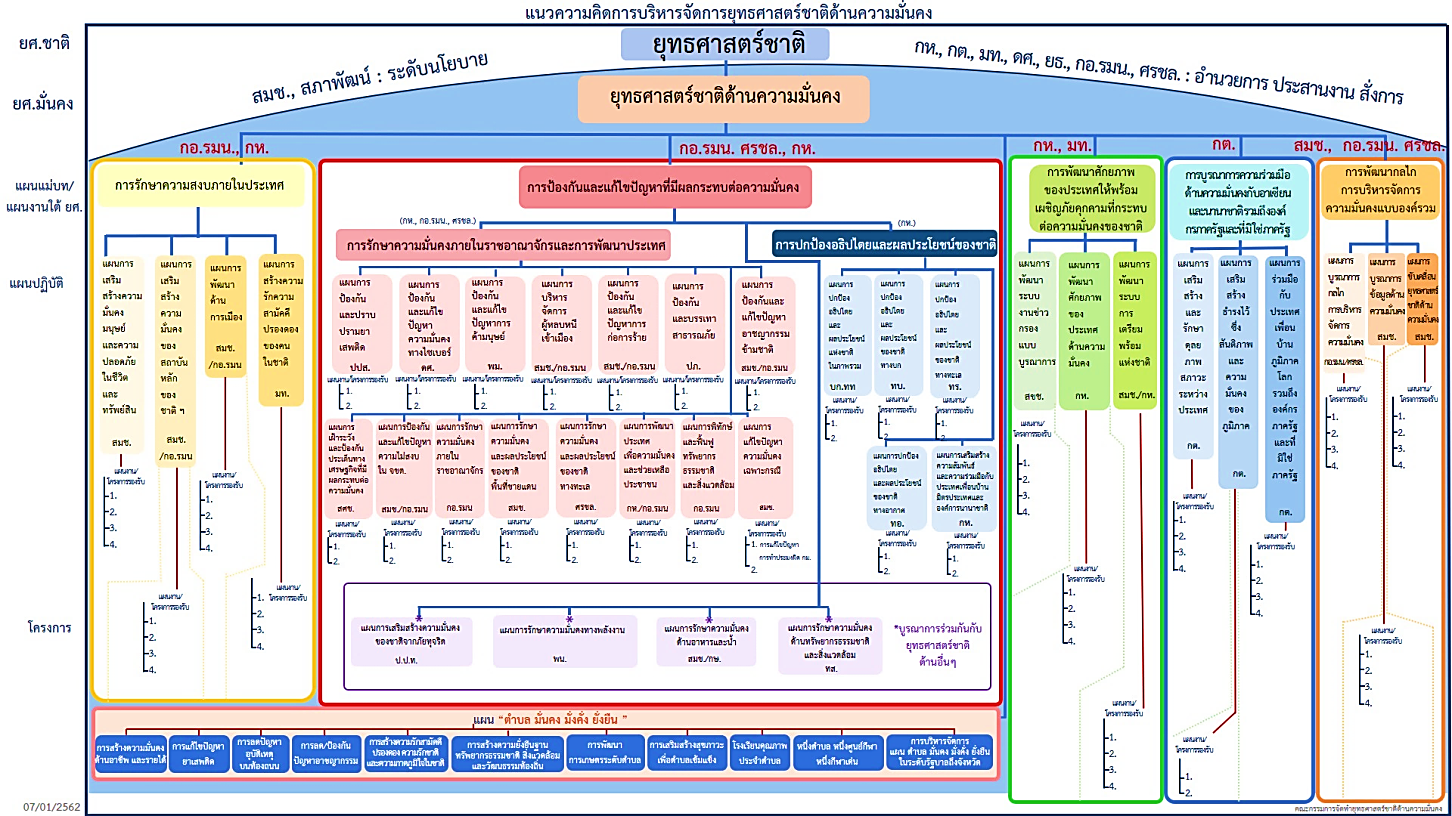 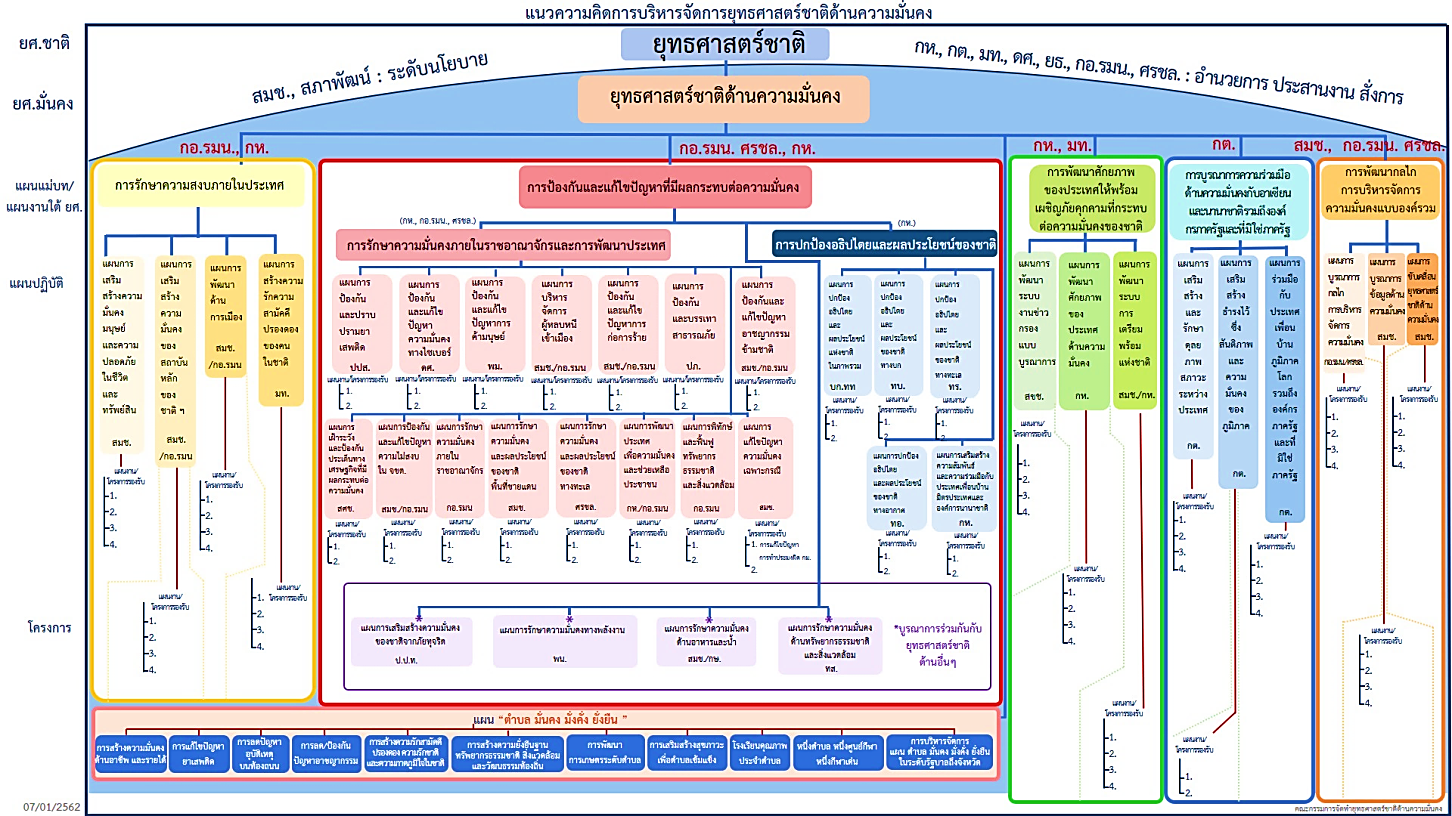 นอกจากนั้น ในกรณีที่เกิดเหตุการณ์ไม่ปกติ “แนวความคิดในการบริหารจัดการปัญหาที่มีผลกระทบต่อความมั่นคง” จะปรับเปลี่ยนจากที่ให้ทุกหน่วย/ทุกส่วนราชการ ติดตาม เฝ้าระวัง สถานการณ์ต่างๆ อย่างต่อเนื่องในกรณีเหตุการณ์ปกติ เป็นให้หน่วยงานที่รับผิดชอบ/เกี่ยวข้อง ดำเนินการตามขั้นตอนเมื่อเกิดเหตุการณ์ไม่ปกติ โดยประสานการปฏิบัติและรายงานให้ กอ.รมน./ศรชล. สมช. และ กห. ทราบตามลำดับ จนกระทั่งถึงระดับรัฐบาล เพื่อทำการติดตามสถานการณ์ พร้อมให้การสนับสนุน
ในการแก้ไขปัญหา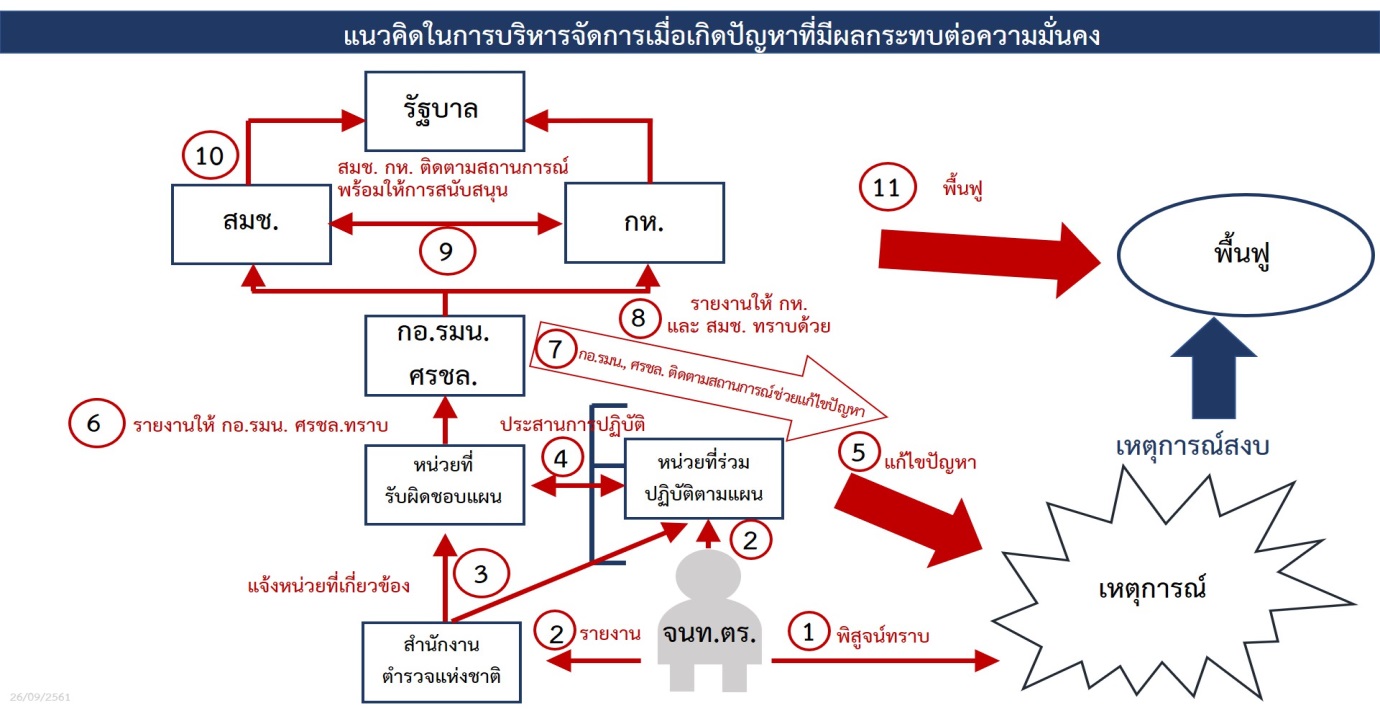 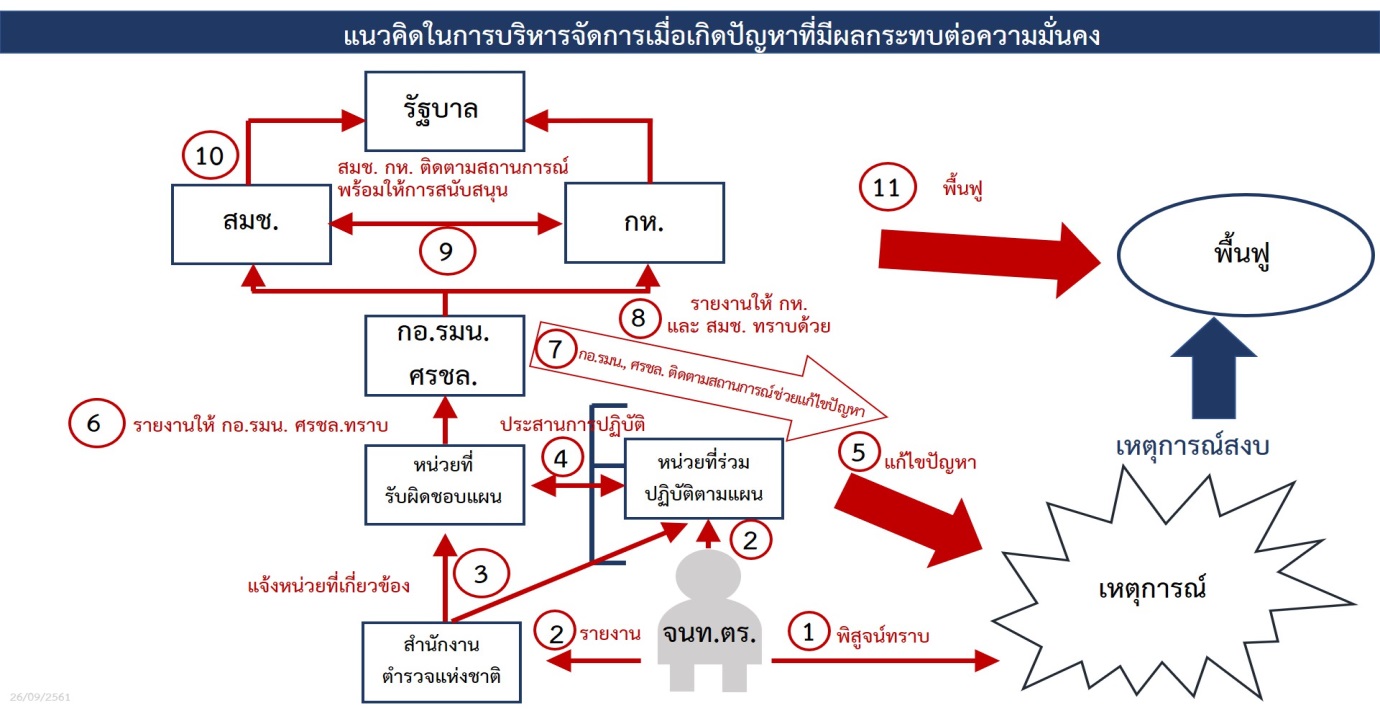 สำหรับ “แนวความคิดในการขับเคลื่อนยุทธศาสตร์ชาติด้านความมั่นคง” จะเป็นการดำเนินการตามบทบัญญัติของกฎหมายที่เกี่ยวข้องของทุกส่วนราชการ 
ตลอดจนถึงคณะกรรมการจัดทำยุทธศาสตร์ชาติด้านความมั่นคง คณะกรรมการยุทธศาสตร์ชาติ องค์กรต่าง ๆ ที่เกี่ยวข้อง และรัฐบาล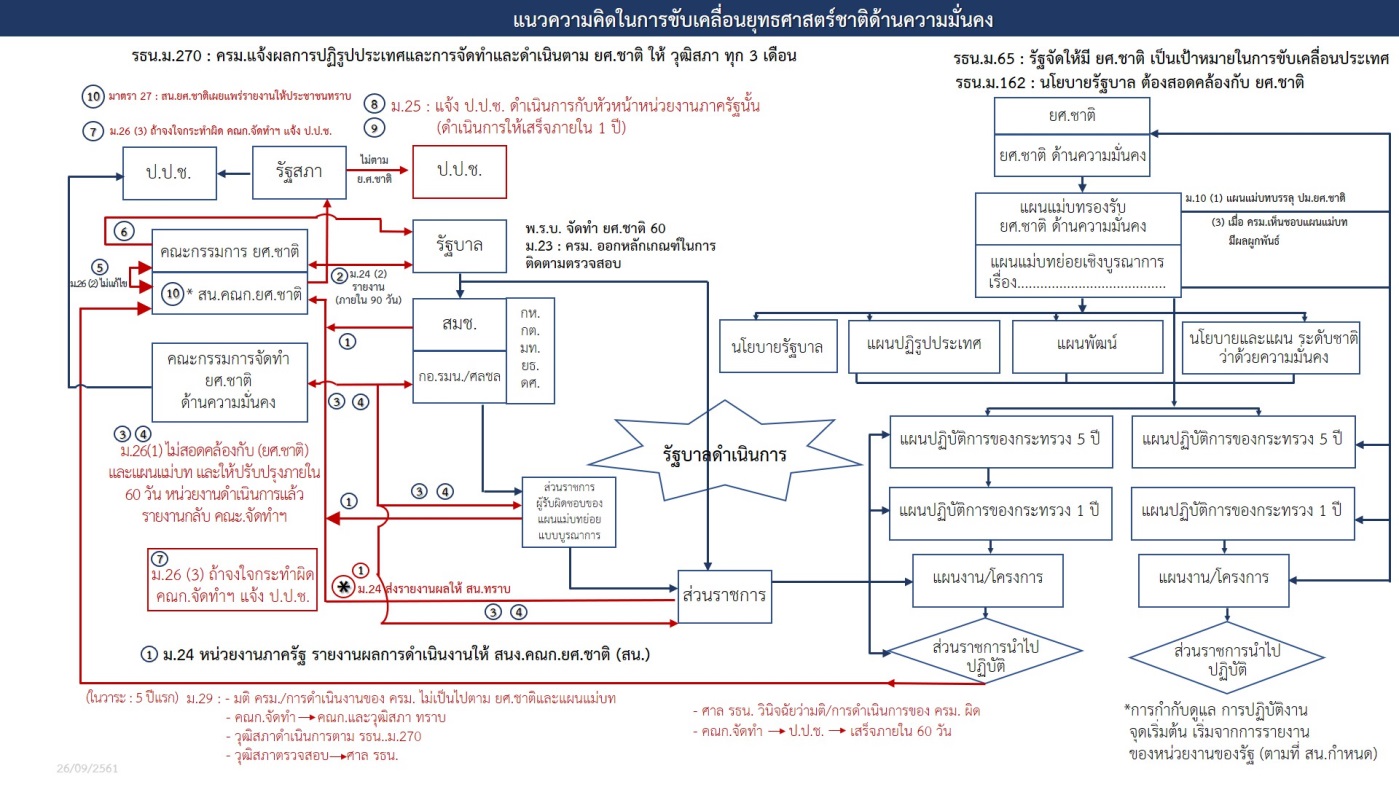 ส่วนที่ ๒แผนแม่บทภายใต้ยุทธศาสตร์ชาติประเด็น ความมั่นคง๒.๑		บทนำ จากภาพกรอบแนวคิดใหม่ด้านความมั่นคง ที่เรียกว่า “ความมั่นคงแบบองค์รวม” ซึ่งได้ขยายขอบเขตความมั่นคงของชาติให้ครอบคลุมเกี่ยวข้องกับมิติต่าง ๆ ในทุกองคาพยพ อย่างไม่อาจหลีกเลี่ยงได้ ทั้งด้านการเมือง เศรษฐกิจ สังคมวัฒนธรรม การทหาร วิทยาศาสตร์เทคโนโลยี ทรัพยากรธรรมชาติและสิ่งแวดล้อม ตลอดไปจนถึงประเด็นสำคัญต่าง ๆ อาทิ พลังงาน อาหาร และน้ำ ยุทธศาสตร์ชาติด้านความมั่นคง จึงได้กำหนดเป้าหมายสำคัญในภาพรวมให้เป็นรูปธรรมอย่างชัดเจน คือ “ประเทศชาติมั่นคง ประชาชนมีความสุข” โดยมุ่งที่จะบริหารจัดการสภาวะแวดล้อมของประเทศให้มีความมั่นคง ปลอดภัย และมีความสงบเรียบร้อยได้อย่างแท้จริง สามารถแก้ไขปัญหาเดิมและป้องกันไม่ให้ปัญหาใหม่เกิดขึ้น รวมทั้งพัฒนาศักยภาพของหน่วยงานด้านความมั่นคง บูรณาการความร่วมมือกับทุกภาคส่วนทั้งในและต่างประเทศ และพัฒนาปรับปรุงกลไก
การบริหารจัดการและขับเคลื่อนงานด้านความมั่นคงของประเทศ ให้เอื้ออำนวยต่อการดำเนินการของยุทธศาสตร์ชาติด้านอื่น ๆ ในการที่จะขับเคลื่อนไปได้ตามทิศทางและเป้าหมายที่กำหนดทั้งนี้ เป้าหมายการดำเนินงานที่สำคัญของยุทธศาสตร์ด้านความมั่นคง ที่ต้องการบรรลุในแต่ละห้วงเวลาจะประกอบด้วย ในช่วงปี พ.ศ.๒๕๖๑ - ๒๕๖๕ ดำเนินการ “ปรับสภาพแวดล้อม พร้อมแก้ไขปัญหา” ให้ลดระดับลงอย่างมีนัยยะสำคัญ สำหรับในช่วงปี พ.ศ.๒๕๖๖ – ๒๕๗๐ จะดำเนินการให้ “ปัญหาเก่าหมดไป ปัญหาใหม่ไม่เกิด” เอื้อต่อการบริหารประเทศมากยิ่งขึ้น เพื่อเป็นฐานนําไปสู่เป้าหมายในช่วงปี พ.ศ.๒๕๗๑ –๒๕๗๕ ที่กำหนดไว้ว่า “ประเทศชาติพัฒนา ปวงประชาร่วมผลักดัน” จนกระทั่งสามารถบรรลุเป้าหมายสุดท้าย ในห้วงปี พ.ศ.๒๕๗๖ – ๒๕๘๐ ที่ว่า “ประเทศชาติ มั่นคง ประชาชนมีความสุข” ในที่สุด ๒.๑.๑	เป้าหมายการพัฒนาตามยุทธศาสตร์ชาติยุทธศาสตร์ชาติด้านความมั่นคง๒.๑	ประชาชนอยู่ดี กินดี และมีความสุข๒.๒	บ้านเมืองมีความมั่นคงในทุกมิติและทุกระดับ๒.๓	กองทัพ หน่วยงานด้านความมั่นคง ภาครัฐ ภาคเอกชน และภาคประชาชน
มีความพร้อมในการป้องกันและแก้ไขปัญหาความมั่นคง๒.๔	ประเทศไทยมีบทบาทด้านความมั่นคงเป็นที่ชื่นชมและได้รับการยอมรับโดย	ประชาคมระหว่างประเทศ๒.๕	การบริหารจัดการความมั่นคงมีผลสำเร็จที่เป็นรูปธรรมอย่างมีประสิทธิภาพ๒.๑.๒	ประเด็นภายใต้ยุทธศาสตร์ชาติยุทธศาสตร์ชาติด้านความมั่นคง	๔.๑	การรักษาความสงบภายในประเทศ๔.๑.๑	การพัฒนาและเสริมสร้างคนในทุกภาคส่วนให้มีความเข้มแข็ง มีความพร้อมตระหนักในเรื่องความมั่นคง และมีส่วนร่วมในการแก้ไขปัญหา๔.๑.๒	การพัฒนาและเสริมสร้างความจงรักภักดีต่อสถาบันหลักของชาติ๔.๑.๓ 	การพัฒนาและเสริมสร้างการเมืองในระบอบประชาธิปไตยอันมีพระมหากษัตริย์ทรงเป็นประมุขที่มีเสถียรภาพและมีธรรมาภิบาล เห็นแก่ประโยชน์ของประเทศชาติมากกว่าประโยชน์ส่วนตน๔.๑.๔	การพัฒนาและเสริมสร้างกลไกที่สามารถป้องกันและขจัดสาเหตุของประเด็นปัญหาความมั่นคงที่สำคัญ๔.๒	การป้องกันและแก้ไขปัญหาที่มีผลกระทบต่อความมั่นคง๔.๒.๑	การแก้ไขปัญหาความมั่นคงในปัจจุบัน๔.๒.๒	การติดตาม เฝ้าระวัง ป้องกัน และแก้ไขปัญหาที่อาจอุบัติขึ้นใหม่๔.๒.๓	การสร้างความปลอดภัยและความสันติสุขอย่างถาวรในพื้นที่จังหวัดชายแดนภาคใต้๔.๒.๔	การรักษาความมั่นคงและผลประโยชน์ทางทรัพยากรธรรมชาติและสิ่งแวดล้อมทั้งทางบกและทางทะเล๔.๓	การพัฒนาศักยภาพของประเทศให้พร้อมเผชิญภัยคุกคามที่กระทบต่อความมั่นคงของชาติ๔.๓.๑	การพัฒนาระบบงานข่าวกรองแห่งชาติแบบบูรณาการอย่างมีประสิทธิภาพ๔.๓.๒	การพัฒนาและผนึกพลังอำนาจแห่งชาติ กองทัพและหน่วยงานความมั่นคง รวมทั้งภาครัฐและภาคประชาชน ให้พร้อมป้องกันและรักษาอธิปไตยของประเทศ และเผชิญกับภัยคุกคามได้ทุกมิติทุกรูปแบบและทุกระดับ๔.๓.๓	การพัฒนาระบบเตรียมพร้อมแห่งชาติและการบริหารจัดการภัยคุกคามให้มีประสิทธิภาพ๔.๔	การบูรณาการความร่วมมือด้านความมั่นคงกับอาเซียนและนานาชาติ๔.๔.๑	การเสริมสร้างและรักษาดุลยภาพสภาวะแวดล้อมระหว่างประเทศ๔.๔.๒	การเสริมสร้างและธำรงไว้ซึ่งสันติภาพและความมั่นคงของภูมิภาค๔.๔.๓	การร่วมมือทางการพัฒนากับประเทศเพื่อนบ้าน ภูมิภาค โลก รวมถึงองค์กรภาครัฐและที่มิใช่ภาครัฐ๔.๕	การพัฒนากลไกการบริหารจัดการความมั่นคงแบบองค์รวม๔.๕.๑	การพัฒนากลไกให้พร้อมสำหรับการติดตาม เฝ้าระวัง แจ้งเตือน ป้องกัน และแก้ไขปัญหาความมั่นคงแบบองค์รวมอย่างเป็นรูปธรรม๔.๕.๒	  การบริหารจัดการความมั่นคงให้เอื้ออำนวยต่อการพัฒนาประเทศในมิติอื่น ๆ๔.๕.๓  การพัฒนากลไกและองค์กรขับเคลื่อนยุทธศาสตร์ชาติด้านความมั่นคง๒.๒    เป้าหมายและตัวชี้วัดของแผนแม่บทภายใต้ยุทธศาสตร์ชาติ ประเด็น ความมั่นคงส่วนที่ ๓แผนย่อยของแผนแม่บทภายใต้ยุทธศาสตร์ชาติประเด็น ความมั่นคงแผนแม่บทภายใต้ยุทธศาสตร์ชาติ ประเด็นความมั่นคง ประกอบไปด้วย แผนย่อย จำนวน ๕ แผน ดังนี้๓.๑	แผนย่อยการรักษาความสงบภายในประเทศการรักษาความสงบภายในประเทศ เป็นการเสริมสร้างความสงบเรียบร้อยและสันติสุขให้เกิดขึ้นกับประเทศชาติบ้านเมือง ให้สถาบันหลักมีความมั่นคงเป็นจุดศูนย์รวมจิตใจอย่างยั่งยืน ประชาชนอยู่ดีมีสุข 
มีความมั่นคงปลอดภัยทั้งในชีวิต และทรัพย์สิน สังคมมีความเข้มแข็ง สามัคคีปรองดองและเอื้อเฟื้อเผื่อแผ่กันพร้อมที่จะร่วมแก้ไขปัญหาของชาติ มีการพัฒนาเสริมสร้างการเมืองในระบอบประชาธิปไตยอันมีพระมหากษัตริย์ทรงเป็นประมุข ที่มีเสถียรภาพและมีธรรมาภิบาล มีการพัฒนาและเสริมสร้างกลไกที่สามารถป้องกันและขจัดสาเหตุของประเด็นปัญหาความมั่นคงที่สำคัญ เพื่อให้ประเทศชาติมีกลไกเฉพาะเจาะจงที่มีประสิทธิภาพ สามารถแก้ไขต้นเหตุที่เป็นรากเหง้าของปัญหาภายในประเทศทั้งปวงให้หมดไปอย่างแท้จริง 
โดยมีกองอำนวยการรักษาความมั่นคงภายในราชอาณาจักร (กอ.รมน.) และกระทรวงกลาโหม เป็นเจ้าภาพ
การดำเนินการในภาพรวมทั้งนี้ เพื่อให้การรักษาความสงบภายในประเทศบรรลุวัตถุประสงค์ตามแนวความคิดในการดำเนินการที่กำหนด จึงได้มีการจัดทำแนวทางการพัฒนาขึ้นรองรับ จำนวน ๕ แนวทาง โดยมีรายละเอียดการดำเนินการของแต่ละแนวทางการพัฒนา รวมถึงเป้าหมายและตัวชี้วัด ดังต่อไปนี้๓.๑.๑	แนวทางการพัฒนา๑)	เสริมสร้างความปลอดภัยในชีวิตและทรัพย์สินและความมั่นคงของมนุษย์ มุ่งใช้เทคโนโลยีและการบังคับใช้ กฎหมายเพื่อแก้ไขปัญหาอาชญากรรมปัญหาการจราจร ปัญหาความรุนแรงในสังคม โดยมุ่งเน้น
การปลูกจิตสํานึก และเสริมสร้างความเป็นพลเมือง ซึ่งถือเป็นพื้นฐานสําคัญ ในการแก้ไขปัญหาด้านความมั่นคงของมนุษย์ในระยะยาว รวมทั้งใช้หลักการแก้ไขปัญหาแบบบูรณาการ เพื่อให้สามารถดําเนินการแก้ไขร่วมกับทุกภาคส่วนที่เกี่ยวข้องได้อย่างมีประสิทธิภาพ รวมทั้งยังเป็นการสนับสนุน ยุทธศาสตร์ชาติด้านการพัฒนาและเสริมสร้างศักยภาพ ทรัพยากรมนุษย์ ในด้าน อยู่ดี กินดี และมีสุข โดยมี แนวทางการพัฒนาที่สําคัญ ได้แก่ (๑) การแก้ไขปัญหาด้านอาชญากรรม (๒) การแก้ไขปัญหาด้านจราจรและอุบัติเหตุทางถนน (๓) การแก้ไขปัญหาความรุนแรงในสังคม (๔) การเสริมสร้างความเป็นพลเมือง (ในด้านความมีระเบียบวินัย เคารพกฎหมาย รู้สิทธิและหน้าที่ 
รักชาติ และมีส่วนร่วมในการแก้ไขปัญหาความมั่นคง) (๕) มีงาน มีอาชีพ และรายได้ ลดรายจ่ายในครอบครัว ๒)	เสริมสร้างความมั่นคงของสถาบันหลักของชาติ ภายใต้การปกครองระบอบประชาธิปไตย อันมีพระมหากษัตริย์ทรงเป็นประมุข โดยปลูกฝังและสร้างความตระหนักรู้ถึงความสำคัญของสถาบันหลักของชาติ รณรงค์เสริมสร้างความรักและภาคภูมิใจในความเป็นคนไทยและชาติไทย ผ่านทางกลไกต่าง ๆ รวมถึงการศึกษาประวัติศาสตร์ในเชิงสร้างสรรค์ น้อมนำและเผยแพร่ศาสตร์พระราชา หลักปรัชญาของเศรษฐกิจพอเพียง รวมถึงแนวทางพระราชดำริต่าง ๆ ให้เกิดความเข้าใจอย่างถ่องแท้ และนำไปประยุกต์ปฏิบัติใช้อย่างกว้างขวาง จัดกิจกรรมเฉลิมพระเกียรติและพระราชกรณียกิจอย่างสม่ำเสมอ สำหรับสถาบันพระพุทธศาสนา ให้ความสำคัญกับการปฏิรูปโครงสร้างและกฎระเบียบต่าง ๆ ที่เกี่ยวกับพระสงฆ์ในปัจจุบัน ที่มีความเจริญก้าวหน้าทางเทคโนโลยี ซึ่งอาจเป็นปัจจัยสำคัญประการหนึ่งที่ทำให้พระสงฆ์ขาดพระธรรมวินัยได้ ตลอดจนการให้ความรู้เรื่องของศาสนพิธีแก่พุทธศาสนิกชนทั่วไปได้รับรู้เรื่องงานพิธีต่าง ๆ ที่เกี่ยวข้องกับพุทธศาสนา โดยมีแนวทางการดำเนินการที่สำคัญ ได้แก่ (๑) การปฏิรูปโครงสร้างและกฎระเบียบต่าง ๆ ที่เกี่ยวกับพระสงฆ์ในโลกยุคดิจิทัล (๒) การบังคับใช้ระเบียบพระสังฆาธิการอย่างเคร่งครัดและเป็นธรรม (๓) การปฏิรูประบบการศึกษาของคณะสงฆ์ (๔) การจัดทำข้อห้ามปฏิบัติต่าง ๆ ของงานศาสนพิธีให้ชัดเจน (๕) การสร้างองค์ความรู้ด้านงานศาสนพิธีของพระพุทธศาสนา (๖) การสร้างแนวทางการบริหารจัดการศาสนสมบัติและเงินบริจาคให้ถูกต้องและโปร่งใส (๗) การสร้างแนวทางคุ้มครองพุทธศาสนาและองค์กรทางพุทธศาสนาโดยการบังคับใช้กฎหมาย (๘) การพัฒนาวิธีการ/รูปแบบการเผยแผ่หลักธรรมคำสอนขององค์กรที่เกี่ยวข้อง (๙) การส่งเสริมให้พุทธศาสนิกชนมีส่วนร่วมอย่างถูกต้อง เกี่ยวกับกิจกรรมทางพุทธศาสนาต่าง ๆ และ (๑๐) การชี้ให้เห็นถึงประโยชน์ของพุทธศาสนาที่มีต่อประชาชน สังคม และประเทศชาติ ๓)	พัฒนาการเมือง มุ่งพัฒนานักการเมืองให้มีความรู้ความสามารถ คุณธรรมและจริยธรรม ปลูกฝังให้ประชาชนมีความรู้ความเข้าใจ และมีส่วนร่วมอย่างถูกต้องต่อการปกครองระบอบประชาธิปไตย เสริมสร้างพรรคการเมืองให้มีธรรมมาภิบาล และพัฒนาปรับปรุงระบบการเลือกตั้งให้มีประสิทธิภาพสามารถจัดการเลือกตั้งได้อย่างสุจริตและเที่ยงธรรม เพื่อการเป็น “รัฐธรรมาธิปไตย” โดยมีแนวทางการดำเนินการที่สำคัญ ได้แก่ คือ (๑) การเผยแพร่ความรู้และสร้างภูมิคุ้มกันเกี่ยวกับแนวคิดประชาธิปไตยให้แก่ประชาชนอย่างกว้างขวาง (๒) การให้ภาคประชาชนเข้ามีส่วนร่วมในกระบวนการเลือกตั้งอย่างโปร่งใสทุกขั้นตอน 
(๓) การเสริมสร้างอุดมการณ์ทางการเมือง/จิตสาธารณะ ให้แก่นักการเมือง สมาชิกพรรค และประชาชนทั่วไป 
(๔) การกำหนดมาตรการ ขั้นตอน วิธีการ และบทลงโทษที่เกี่ยวข้องกับงานทางการเมืองอย่างเข้มข้นจริงจัง
(๕) การผลักดันการเป็นสถาบันของพรรคการเมืองให้มีวัฒนธรรมทางการเมืองในระบอบประชาธิปไตย
อันมีพระมหากษัตริย์ทรงเป็นประมุข และให้สมาชิกพรรคมีส่วนร่วมในการออกระเบียบ/ข้อบังคับ ๔)	สร้างความสามัคคีปรองดองของคนในชาติ มุ่งให้ความสำคัญกับการที่ประชาชนและหน่วยงาน/องค์กรทุกภาคส่วน ได้ร่วมกันดำเนินกิจกรรมเพื่อสร้างความรักสามัคคีปรองดองของคนในชาติ 
ตามบทบาทอำนาจหน้าที่ เพื่อบูรณาการการแก้ไขปัญหาให้มีประสิทธิภาพเป็นรูปธรรม โดยมีแนวทางการดำเนินการที่สำคัญ ได้แก่ (๑) กำหนดองค์กร/กลไกบริหารจัดการความขัดแย้งแบบบูรณาการ บนหลักนิติธรรมและหลักการพื้นฐานของประชาธิปไตย ตลอดถึงการเคารพต่อความเห็นต่าง (๒) ส่งเสริมกิจกรรมสร้างความสามัคคีปรองดองในทุกระดับ พร้อมกับสนับสนุนการเข้ามามีส่วนร่วมของภาคประชาชน (๓) ส่งเสริมการเผยแพร่ความรู้ การอำนวยความยุติธรรมแก่ประชาชน และสิทธิหน้าที่ของประชาชนภายใต้การปกครองระบอบประชาธิปไตยอันมีพระมหากษัตริย์ทรงเป็นประมุข (๔) ส่งเสริมให้ประชาชนเกิดความรู้สึกเป็นส่วนหนึ่งของชาติอยู่ร่วมกันอย่างสันติสุขและภาคภูมิใจในความเป็นชาติไทย (๕) มุ่งเน้นการบริหารและการดำเนินการภาครัฐตามหลักธรรมาภิบาล สนับสนุนกระบวนการยุติธรรมชุมชน (๖) มุ่งเสริมสร้างผู้นำต้นแบบในระดับต่าง ๆ
เพื่อสร้างบรรยากาศของความสามัคคีปรองดอง (๗) มุ่งเสริมสร้างจิตสำนึกเทิดทูนสถาบันชาติ ศาสนา พระมหากษัตริย์ และ (๘) ส่งเสริมคุณธรรมจริยธรรมและศีลธรรมของคนในสังคม เพื่อเสริมสร้างความรักสามัคคีและความเสียสละเพื่อประโยชน์ส่วนรวม ๕)	พัฒนากลไกการบริหารจัดการความมั่นคงแบบองค์รวม  สำหรับรายละเอียดของแนวทางการพัฒนาด้านนี้ ถูกบูรณาการให้ไปปรากฏอยู่ในแนวทางการพัฒนาการบูรณาการกลไกการบริหารจัดการความมั่นคง ของแผนย่อยที่ ๕  ด้านการพัฒนากลไกการบริหารจัดการความมั่นคงแบบองค์รวม๓.๑.๒   เป้าหมายและตัวชี้วัด แผนย่อยการรักษาความสงบภายในประเทศหมายเหตุ *อยู่ระหว่างการตรวจสอบ/จัดทำตัวชี้วัดและค่าเป้าหมาย๓.๒	แผนย่อยการป้องกันและแก้ไขปัญหาที่มีผลกระทบต่อความมั่นคงการป้องกันและแก้ไขปัญหาที่มีผลกระทบต่อความมั่นคง เป็นการบูรณาการนโยบายและการดำเนินการในภาพรวมของทุกหน่วยงาน ในทุกพื้นที่และทุกมิติของการดำเนินงานที่เกี่ยวข้อง ให้สามารถทำงานประสานสอดคล้องกันได้อย่างสมบูรณ์ มีประสิทธิภาพสูงสุด และเป็นไปตามที่แผนแม่บทกำหนด เพื่อแก้ไขปัญหาเดิมที่มีอยู่อย่างตรงประเด็นจนหมดไปอย่างรวดเร็ว และป้องกันไม่ให้ปัญหาใหม่เกิดขึ้น อันจะส่งผลให้การบริหารจัดการและการพัฒนาประเทศในทุก ๆ ด้าน สามารถดําเนินการไปได้อย่างต่อเนื่องและราบรื่น ตามหลักปรัชญาของเศรษฐกิจพอเพียง ซึ่งเป็นกุญแจสําคัญที่จะนําไปสู่การบรรลุเป้าหมายการพัฒนาที่ยั่งยืน รวมทั้งบรรลุเป้าหมายยุทธศาสตร์ชาติตามที่กำหนด ตลอดถึงการพิทักษ์รักษาไว้ซึ่งสถาบันพระมหากษัตริย์ เอกราช อธิปไตย บูรณภาพแห่งอาณาเขตและเขตที่ประเทศไทยมีสิทธิอธิปไตย เกียรติภูมิและผลประโยชน์ของชาติ ความมั่นคงของรัฐ และความสงบเรียบร้อยของประชาชน และการพัฒนาประเทศ ตามที่บัญญัติไว้ในรัฐธรรมนูญแห่งราชอาณาจักรไทย อย่างครบถ้วนทุกประการ โดยมีกองอำนวยการรักษาความมั่นคงภายในราชอาณาจักร (กอ.รมน.) ศูนย์อำนวยการรักษาผลประโยชน์ของชาติทางทะเล (ศรชล.) และกระทรวงกลาโหม เป็นเจ้าภาพการดำเนินการในภาพรวม เพื่อให้การป้องกันและแก้ไขปัญหาที่มีผลกระทบต่อความมั่นคงเป็นไปอย่างครบถ้วน สมบูรณ์ และ
เป็นระบบ จึงได้มีการแบ่งแผนย่อยด้านนี้ออกเป็น ๒ ส่วน คือ ส่วนการรักษาความมั่นคงภายในราชอาณาจักรและการพัฒนาประเทศ และส่วนการปกป้องอธิปไตยและผลประโยชน์ของชาติ โดยส่วนการรักษาความมั่นคงภายในราชอาณาจักรและการพัฒนาประเทศ มีแนวทางการพัฒนาที่สำคัญ รวมทั้งสิ้น ๑๕ แนวทาง ประกอบด้วย (๑) การป้องกันและปราบปรามยาเสพติด (๒) การป้องกันและแก้ไขปัญหาความมั่นคงทาง
ไซเบอร์ (๓) การป้องกันและแก้ไขปัญหาการค้ามนุษย์ (๔) การบริหารจัดการผู้หลบหนีเข้าเมือง 
(๕) การป้องกันและแก้ไขปัญหาการก่อการร้าย (๖) การป้องกันและบรรเทาสาธารณภัย (๗) การป้องกันและแก้ไขปัญหาอาชญากรรมข้ามชาติ (๘) การเฝ้าระวังและป้องกันประเด็นทางเศรษฐกิจที่มีผลกระทบต่อความมั่นคง (๙) การป้องกันและแก้ไขปัญหาความไม่สงบในจังหวัดชายแดนภาคใต้ (๑๐) การรักษาความมั่นคงภายในราชอาณาจักร (๑๑) การรักษาความมั่นคงและผลประโยชน์ของชาติพื้นที่ชายแดน (๑๒) การรักษาความมั่นคงและผลประโยชน์ของชาติทางทะเล (๑๓) การพัฒนาประเทศเพื่อความมั่นคงและช่วยเหลือประชาชน (๑๔) การพิทักษ์และฟื้นฟูทรัพยากรธรรมชาติและสิ่งแวดล้อม และ (๑๕) การแก้ไขปัญหาความมั่นคงเฉพาะกรณี สำหรับส่วนการปกป้องอธิปไตยและผลประโยชน์ของชาติ มีแนวทางการพัฒนาที่สำคัญ
รวม ๕ แนวทาง ประกอบด้วย (๑) การปกป้องอธิปไตยและผลประโยชน์ของชาติในภาพรวม (๒) การปกป้องอธิปไตยและผลประโยชน์ของชาติทางบก (๓) การปกป้องอธิปไตยและผลประโยชน์ของชาติทางทะเล 
(๔) การปกป้องอธิปไตยและผลประโยชน์ของชาติทางอากาศ และ (๕) การเสริมสร้างความสัมพันธ์และ
ความร่วมมือกับประเทศเพื่อนบ้าน มิตรประเทศ และองค์การนานาชาติ นอกจากนี้ยังมีแนวทางการพัฒนาที่เกี่ยวข้องกับยุทธศาสตร์ชาติด้านความมั่นคง ซึ่งได้ถูกนำไปบรรจุไว้ในยุทธศาสตร์ชาติด้านอื่น ๆ ตามขอบเขตความรับผิดชอบหลัก อันได้แก่ การเสริมสร้างความมั่นคงของชาติจากภัยทุจริต (บรรจุไว้ในยุทธศาสตร์ชาติด้านการปรับสมดุลและพัฒนาระบบการบริหารจัดการภาครัฐ) การรักษาความมั่นคงทางพลังงาน (บรรจุไว้ในยุทธศาสตร์ชาติด้านการสร้างการเติบโตบนคุณภาพชีวิตที่เป็นมิตรต่อสิ่งแวดล้อม) การรักษาความมั่นคงทางอาหารและน้ำ (บรรจุไว้ในยุทธศาสตร์ชาติด้านการสร้างการเติบโตบนคุณภาพชีวิตที่เป็นมิตรต่อสิ่งแวดล้อม) และการรักษาความมั่นคงด้านทรัพยากรธรรมชาติและสิ่งแวดล้อม (บรรจุไว้ในยุทธศาสตร์ชาติด้านการสร้างการเติบโตบนคุณภาพชีวิตที่เป็นมิตรต่อสิ่งแวดล้อม) โดยแบ่งแผนย่อยด้านนี้ออกเป็น ๒ ส่วน คือ ส่วนการรักษาความมั่นคงภายในราชอาณาจักรและการพัฒนาประเทศ และส่วนการปกป้องอธิปไตยและผลประโยชน์ของชาติ โดยส่วนการรักษาความมั่นคงภายในราชอาณาจักรและการพัฒนาประเทศ จะมีกระทรวงกลาโหม กองอำนวยการรักษาความมั่นคงภายในราชอาณาจักร (กอ.รมน.) และศูนย์อำนวยการรักษาผลประโยชน์ของชาติทางทะเล (ศรชล.) เป็นเจ้าภาพในภาพรวม โดยมีแนวทางการพัฒนารองรับ จำนวน ๑๕ แนวทาง สำหรับส่วนการปกป้องอธิปไตยและผลประโยชน์ของชาติ จะมีกระทรวงกลาโหม เป็นเจ้าภาพในภาพรวม โดยมีแนวทางการพัฒนาที่สำคัญรองรับ จำนวน ๒๐ แนวทางดังต่อไปนี้๓.๒.๑	แนวทางการพัฒนา	ส่วนการรักษาความมั่นคงภายในราชอาณาจักรและการพัฒนาประเทศ๑)	ป้องกันและปราบปรามยาเสพติด มุ่งยึดแนวคิดการแก้ไขปัญหายาเสพติดตั้งแต่ต้นน้ำ-กลางน้ำ-ปลายน้ำ ในการดำเนินการอย่างเป็นระบบ กล่าวคือ (๑) ในพื้นที่แหล่งผลิตภายนอกประเทศ ใช้การสร้างความร่วมมือระหว่างประเทศ เพื่อกดดันและยุติบทบาทแหล่งผลิตภายนอกประเทศ ด้วยการอาศัยงานการข่าว การปฏิบัติการข้อมูลข่าวสาร และการพัฒนาพื้นที่และชีวิตความเป็นอยู่ของประชาชนตามแนวชายแดน รวมไปถึงการสกัดกั้นสารตั้งต้น เคมีภัณฑ์ อุปกรณ์การผลิต และนักเคมี ไม่ให้เข้าสู่แหล่งผลิต
(๒) การสกัดกั้นการนำเข้าส่งออกยาเสพติดทั้งทางบก ทางเรือ และทางอากาศ โดยอาศัยเทคโนโลยีเป็นเครื่องมือสนับสนุนการสกัดกั้นตามจุดตรวจ/จุดสกัดของเส้นทางคมนาคมและพื้นที่ตอนใน (๓) การปราบปรามกลุ่มการค้ายาเสพติด โดยมุ่งเน้นการทำลายโครงสร้างการค้ายาเสพติด ผู้มีอิทธิพล และเจ้าหน้าที่รัฐที่ปล่อยปละละเลย ทุจริต หรือเข้าไปเกี่ยวข้องกับยาเสพติด ผ่านทางการบูรณาการด้านการข่าวการสืบสวนทางเทคโนโลยี การสืบสวนทางการเงินและสกุลเงินดิจิทัล รวมไปถึงการปราบปรามยาเสพติดในแหล่งพักเก็บยาเสพติดภายในประเทศ (๔) การเสริมสร้างความเข้มแข็งของหมู่บ้าน/ชุมชนตามแนวชายแดน โดยใช้กลยุทธ์
ตามแนวทางการพัฒนาทางเลือก เพื่อพัฒนาพื้นที่และประชาชนตามแนวชายแดนและพื้นที่พิเศษที่มีปัญหายาเสพติด ด้วยการสลายโครงสร้างปัญหา และบูรณาการการแก้ไขปัญหาที่เกี่ยวเนื่องกับการแก้ไขปัญหายาเสพติด อันเป็นการพัฒนาคุณภาพชีวิตของประชาชนในพื้นที่ ตามแนวพระราชดำริ หลักปรัชญาของเศรษฐกิจพอเพียง ยุทธศาสตร์แนวทางดำเนินงาน “เข้าใจ เข้าถึง พัฒนา” และศาสตร์พระราชา ซึ่งเป็นกรอบการแก้ไขปัญหายาเสพติด และลดปัญหาเชิงโครงสร้างหรือปัญหาที่เกี่ยวเนื่องกับยาเสพติด และสร้างการเป็นอาสาป้องกันการใช้ยาในทางที่ผิดในหมู่บ้านตามแนวชายแดน (๕) การป้องกันยาเสพติดในแต่ละกลุ่มเป้าหมายอย่างเหมาะสมเป็นรูปธรรม โดยการปลูกฝังค่านิยมและองค์ความรู้ที่เหมาะสม อันจะส่งผลกระทบต่อความคิดและโน้มน้าวให้เกิดความเห็นที่คล้อยตามอย่างถูกต้อง (๖) การปรับระบบนิเวศ (สภาพแวดล้อม) ที่เหมาะสม โดยการเสริมสร้างปัจจัยที่เอื้อต่อการไม่เข้าไปยุ่งเกี่ยวกับยาเสพติดของแต่ละกลุ่มเป้าหมาย อาทิ ครอบครัว โรงเรียน และชุมชน และ (๗) การดูแลผู้ใช้ ผู้เสพ ผู้ติดยาเสพติด ให้เข้าถึงการบําบัดรักษา และการลดอันตรายหรือผลกระทบจากยาเสพติด โดยการคัดกรอง ประเมินวินิจฉัยที่มีประสิทธิภาพ กําหนดแผนการดูแลและให้การบําบัดรักษาที่เหมาะสม มีมาตรฐาน พร้อมทั้งให้การติดตามช่วยเหลือ ฟื้นฟูสมรรถภาพที่ครอบคลุมทุกมิติ ตลอดจนการมีส่วนร่วมของชุมชนและภาคีเครือข่ายในการพัฒนาคุณภาพชีวิต ให้สามารถอยู่ร่วมในสังคมชุมชน ได้อย่างปกติสุขและเท่าเทียม๒)	ป้องกันและแก้ไขปัญหาความมั่นคงทางไซเบอร์ มุ่งเน้นการวางกลยุทธ์/ยุทธวิธีในการแก้ไขปัญหาด้านความมั่นคงทางไซเบอร์ ให้ครอบคลุมสภาพปัญหาของภัยคุกคามทางไซเบอร์ ซึ่งได้แก่ 
การโจมตีทางไซเบอร์ของกลุ่มแฮกเกอร์ การจารกรรมหรือเปลี่ยนแปลงแก้ไขข้อมูล การโจมตีต่อกลุ่มโครงสร้างพื้นฐานสำคัญทางสารสนเทศ และการเผยแพร่ข้อมูลเพื่อความปั่นป่วนอันกระทบต่อประชาชน รวมทั้งอาจส่งผลกระทบต่อความมั่นคง โดยมีแนวคิดในการดำเนินการแก้ไขปัญหาที่สำคัญ ประกอบด้วย
(๑) กำหนดแนวความคิด มาตรการ มาตรฐาน ระบบบริหารจัดการในการป้องกันและแก้ไขปัญหาความมั่นคงทางไซเบอร์ในภาพรวม (๒) จัดองค์กร โครงสร้าง อำนาจ หน้าที่ ขีดความสามารถในการป้องกันและแก้ไขปัญหาความมั่นคงทางไซเบอร์ (๓) กำหนดระบบบริหารจัดการในแต่ละระดับให้ชัดเจน (๔) เสริมสร้างและพัฒนาระบบการรายงานในสถานการณ์ฉุกเฉิน (๕) ยกระดับแนวความคิดในการปกป้องโครงสร้างพื้นฐานสำคัญทางสารสนเทศ (๖) พัฒนาการป้องกันแก้ไขปัญหาการเผยแพร่ข้อมูลที่กระทบต่อความมั่นคง (๗) สร้างความตระหนักรู้ให้แก่ประชาชนและหน่วยงาน (๘) ปรับปรุงแก้ไขกฎหมายที่เกี่ยวข้อง และ (๙) พัฒนาศักยภาพบุคลากรและเทคโนโลยีให้ทันสมัยพร้อมรองรับสถานการณ์ทุกรูปแบบ๓)	ป้องกันและแก้ไขปัญหาการค้ามนุษย์ มุ่งเน้นการวางแผนและยกระดับวิธีการแก้ไข รวมทั้งให้มีการบูรณาการการดำเนินงานระหว่างภาคส่วนต่าง ๆ อย่างแท้จริง โดยมีแนวคิดการดำเนินการที่สำคัญ ได้แก่ (๑) การพัฒนากฎหมายและระเบียบที่เกี่ยวข้องกับการดำเนินคดีค้ามนุษย์ (๒) การบริหารจัดการคดีค้ามนุษย์ (๓) การเพิ่มขีดความสามารถของเจ้าหน้าที่ในการบังคับใช้กฎหมายอย่างมีประสิทธิภาพและทันต่อการเปลี่ยนแปลงของสภาพแวดล้อมและบริบทต่าง ๆ (๔) การป้องกันและปราบปรามการทุจริต/คอรัปชั่นของเจ้าหน้าที่รัฐที่เข้าไปมีส่วนเกี่ยวข้องกับการค้ามนุษย์ (๕) การบริหารจัดการแรงงานกลุ่มเปราะบางให้มีประสิทธิภาพ เพื่อป้องกันและแก้ไขปัญหาการค้ามนุษย์ด้านแรงงาน (๖) การสร้างความรู้ ความเข้าใจ และความตระหนักถึงปัญหาการค้ามนุษย์แก่ผู้มีส่วนได้ส่วนเสีย (๗) การบูรณาการความร่วมมือของภาคีเครือข่ายทั้งในและระหว่างประเทศ อย่างมีประสิทธิภาพ (๘) การพัฒนากลไกและเพิ่มประสิทธิภาพการคุ้มครองช่วยเหลือผู้เสียหายจากการค้ามนุษย์และกลุ่มเสี่ยงอย่างเป็นระบบ และ (๙) การพัฒนาระบบฐานข้อมูลให้มีประสิทธิภาพและครอบคลุมมากยิ่งขึ้น โดยการบูรณาการระบบฐานข้อมูลในทุกมิติ๔)	บริหารจัดการผู้หลบหนีเข้าเมือง มุ่งให้การพัฒนากลไกการบริหารจัดการผู้หลบหนีเข้าเมืองเป็นไปอย่างมีระบบและเป็นเอกภาพ โดยเน้นการพัฒนาระบบฐานข้อมูล ผ่านทางการบูรณาการฐานข้อมูลผู้หลบหนีเข้าเมืองของส่วนราชการที่เกี่ยวข้อง ซึ่งมีกระทรวงมหาดไทย กระทรวงแรงงาน สำนักงานสภาความมั่นคงแห่งชาติ สำนักงานตำรวจแห่งชาติ เป็นหน่วยงานหลัก และประสานการปฏิบัติกับส่วนราชการที่เกี่ยวข้องในแต่ละประเด็นภารกิจ เพื่อบูรณาการการดำเนินการต่อผู้หลบหนีเข้าเมืองทุกกลุ่ม โดยแนวคิดการดำเนินการที่สำคัญภายใต้แนวทางการพัฒนานี้ ประกอบด้วย (๑) แก้ไขปัญหาผู้หลบหนีเข้าเมืองกลุ่มชาติพันธุ์/ชนกลุ่มน้อย โดยคำนึงถึงความสมดุลระหว่างความมั่นคงและหลักสิทธิมนุษยชน (๒) แก้ไขปัญหา
ผู้หลบหนีเข้าเมืองกลุ่มแรงงานต่างด้าว (๓) แก้ไขปัญหาผู้หลบหนีเข้าเมืองกลุ่มเฉพาะ (ชนกลุ่มน้อย/กลุ่ม
ชาติพันธุ์) (๔) แก้ไขปัญหาผู้หลบหนีเข้าเมืองกลุ่มอื่น ๆ (๕) ดำเนินการตามกฎหมายที่เกี่ยวข้องกับการเข้าเมืองและพำนักอยู่ในราชอาณาจักรอย่างเคร่งครัด (๖) เสริมสร้างความร่วมมือด้านการข่าว และการลาดตระเวนร่วมบริเวณชายแดน (๗) พัฒนาระบบฐานข้อมูล และเชื่อมโยงการทำงานระหว่างหน่วยงานที่เกี่ยวข้อง (๘) ส่งเสริมการอยู่ร่วมกันภายใต้สังคมพหุวัฒนธรรม (๙) แสวงหาความร่วมมือจากประเทศต้นทาง/องค์การระหว่างประเทศ ในการแก้ปัญหาผู้หลบหนีเข้าเมือง (๑๐) พัฒนาศักยภาพเจ้าหน้าที่ภาครัฐ (๑๑) พัฒนาการบริหารจัดการปัญหาผู้หลบหนีเข้าเมืองโดยทุกภาคส่วน และ (๑๒) ทบทวนปรับปรุงกฎหมายและกฎระเบียบเกี่ยวข้อง ให้ทันสมัยสอดคล้องกับนานาชาติ และสามารถจัดการปัญหาผู้หลบหนีเข้าเมืองได้อย่างสมบูรณ์๕)	ป้องกันและแก้ไขปัญหาการก่อการร้าย มุ่งป้องกันและแก้ไขปัญหาที่เกิดจากการก่อการร้าย ซึ่งเน้นการก่อการร้ายที่มีส่วนเชื่อมโยงมาจากต่างประเทศ ที่อาจใช้ประเทศไทยเป็นสถานที่ก่อเหตุ 
เป็นทางผ่าน หรือเป็นแหล่งระดมเงินทุนสนับสนุนแหล่งพักพิง แหล่งจัดหาอาวุธและทรัพยากร รวมทั้งการแสวงประโยชน์ของประเทศให้สนับสนุนแก่การก่อการร้ายในทุกด้าน ตลอดทั้งการบ่มเพาะแนวคิดสุดโต่งนิยมความรุนแรงผ่านสื่อสังคมออนไลน์ต่าง ๆ อย่างแพร่หลาย ไปจนถึงการเกิดขึ้นมาของเทคโนโลยีใหม่ เช่น ปัญญาประดิษฐ์ และโดรน โดยเข้าใจถึงความสำคัญของไซเบอร์ ซึ่งในทางหนึ่งสามารถก่อให้เกิดประโยชน์ด้านเทคโนโลยีและคุณประโยชน์ในการพัฒนาให้เกิดความสะดวกสบายแก่ชีวิต แต่อีกทางหนึ่งก็มีแนวโน้มที่จะก่อผลคุกคามด้านก่อการร้ายที่สำคัญได้ โดยมีแนวคิดในการดำเนินการที่สำคัญ ได้แก่ (๑) การป้องกันและแก้ไขปัญหาการก่อเหตุรุนแรง (๒) การป้องกันและแก้ไขปัญหาการก่อการร้ายรูปแบบใหม่ (๓) การป้องกันและแก้ไขการโฆษณาชวนเชื่อของกลุ่มก่อการร้าย (๔) การป้องกันและรับมือการใช้สื่อสังคมออนไลน์ในกิจกรรมสนับสนุนการก่อการร้าย (๕) การสกัดกั้นและเฝ้าระวังคนในประเทศสนับสนุนกิจกรรมการก่อการร้ายทั้งทางตรงและทางอ้อม และ (๖) การสกัดกั้นและเฝ้าระวังการเป็นทางผ่านและแหล่งจัดหาทรัพย์สิน อาวุธ และที่พักพิงของกลุ่มผู้ก่อการร้าย๖)	ป้องกันและบรรเทาสาธารณภัย มุ่งนำแนวทางการรู้รับ ปรับตัว ฟื้นเร็วทั่ว อย่างยั่งยืน ภายใต้หลักการจัดการความเสี่ยงจากสาธารณภัยในระดับสากล มาดำเนินการให้สามารถรองรับปัญหาที่เกี่ยวข้องต่าง ๆ อย่างเป็นระบบและมีประสิทธิภาพครบถ้วน โดยมีแนวคิดในการดำเนินการที่สำคัญภายใต้แนวทางการพัฒนาดังกล่าวนี้ ประกอบด้วย (๑) ส่งเสริมการลดความเสี่ยงจากสาธารณภัย ด้วยการพัฒนาระบบการเตรียมพร้อมด้านการจัดการสาธารณภัย (๒) บูรณาการระบบการจัดการในภาวะฉุกเฉินให้ประเทศไทยมีมาตรฐานระบบบัญชาการเหตุการณ์ที่มีเอกภาพรองรับสาธารณภัยรูปแบบใหม่ได้ครอบคลุมทุกมิติ (๓) เพิ่มประสิทธิภาพการฟื้นฟูอย่างยั่งยืนด้วยการพัฒนาระบบและมาตรการในการฟื้นฟูที่ดีกว่าเดิมและปลอดภัยกว่าเดิม เพื่อตอบสนองความต้องการผู้ประสบภัยอย่างทั่วถึง และเป็นธรรม (๔) ส่งเสริมมาตรฐานความร่วมมือระหว่างประเทศในการจัดการความเสี่ยงจากสาธารณภัย ผ่านทางความร่วมมือระหว่างประเทศ
ด้านมนุษยธรรม มีความเป็นเอกภาพ และได้มาตรฐานโลก เพื่อเป็นแนวหน้าในการจัดการความเสี่ยงจาก
สาธารณภัย และ (๕) ขับเคลื่อนการป้องกันและบรรเทาสาธารณภัยด้วยเทคโนโลยีและนวัตกรรม โดยเพิ่มขีดความสามารถและนำเทคโนโลยีและนวัตกรรมมาพัฒนางานป้องกันและบรรเทาสาธารณภัย๗)	ป้องกันและแก้ไขปัญหาอาชญากรรมข้ามชาติ มุ่งเน้นให้เกิดการบริหารจัดการข้อมูล การพัฒนาและบังคับใช้กฎหมาย การบูรณาการการทำงาน การส่งเสริมการใช้เทคโนโลยีที่ทันสมัย และการแสวงความร่วมมือในระดับต่าง ๆ ที่พร้อมรองรับปัญหาได้ทุกรูปแบบ โดยมีแนวคิดในการดำเนินการที่สำคัญ ได้แก่ (๑) การบริหารจัดการข้อมูล ฐานข้อมูล และระบบที่เกี่ยวข้อง (๒) การปรับปรุง พัฒนา และทบทวนกฎหมายเกี่ยวข้อง รวมถึงการบังคับใช้กฎหมายให้มีประสิทธิภาพ (๓) การบูรณาการการทำงานของทุกภาคส่วนในทุกระดับและทุกมิติ (๔) การส่งเสริมการใช้เทคโนโลยีที่ทันสมัย และ (๕) การแสวงความร่วมมือในระดับต่าง ๆ จากทุกภาคส่วนทั้งในและต่างประเทศ๘)	เฝ้าระวังและป้องกันประเด็นทางเศรษฐกิจที่มีผลกระทบต่อความมั่นคง มุ่งเน้นให้เกิดการพัฒนาขีดความสามารถ และการบูรณาการงานของหน่วยงานด้านเศรษฐกิจต่าง ๆ ให้มีความพร้อมรับมือและแก้ไขปัญหาที่เกิดขึ้นจากกิจกรรมทางเศรษฐกิจ และมีแนวโน้มส่งผลกระทบต่อความมั่นคงในมิติต่าง ๆ 
ให้ได้อย่างมีประสิทธิภาพ เนื่องจากปัจจุบันสถานการณ์ทางเศรษฐกิจของโลกโดยเฉพาะที่เกี่ยวกับประเทศมหาอำนาจ สามารถส่งผลกระทบต่อทุกประเทศอย่างไม่อาจหลีกเลี่ยงได้ โดยมีแนวคิดในการดำเนินการที่สำคัญ ได้แก่ (๑) การตั้งกลไกหรือหน่วยงานเฉพาะเพื่อดำเนินการเฝ้าระวังทางเศรษฐกิจ โดยมีสำนักงานสภาพัฒนาการเศรษฐกิจและสังคมแห่งชาติเป็นหน่วยรับผิดชอบหลัก ในการจัดตั้งกลไกการเฝ้าระวังทางเศรษฐกิจ ร่วมกับธนาคารแห่งประเทศไทย กระทรวงการคลัง และกระทรวงพาณิชย์ เพื่อติดตาม วิเคราะห์ และจัดระบบรายงานผลต่อคณะรัฐมนตรี โดยให้ดำเนินการให้เสร็จในปี พ.ศ. ๒๕๖๒ (๒) การจัดทำและบริหารจัดการฐานข้อมูลด้านเศรษฐกิจที่เป็นระบบเดียวกันทั้งประเทศ เพื่อการเฝ้าระวัง เตือนภัย เพื่อการป้องกันภัยทางเศรษฐกิจ และการวางแผนในการแก้ไขปัญหาร่วมกันของหน่วยงานที่เกี่ยวข้องอย่างบูรณาการ (๓) การทบทวนและปรับปรุงกฎหมาย โดยเฉพาะกฎหมายที่เกี่ยวข้องกับการกระทำผิดที่จะส่งผลต่อความเสียหายด้านเศรษฐกิจโดยรวมของประเทศต่างๆ อย่างเร่งด่วน (๔) การพัฒนามาตรการ กลไกการป้องกันปราบปรามอาชญากรรมทางเศรษฐกิจที่มีแนวโน้มส่งผลกระทบต่อความมั่นคงของชาติ และ (๕) การเตรียมพัฒนาทักษะบุคลากรและปฏิรูปองค์กรให้พร้อมรับนวัตกรรมเศรษฐกิจแบบพลิกผัน๙)	ป้องกันและแก้ไขปัญหาความไม่สงบในจังหวัดชายแดนภาคใต้ มุ่งจัดการกับเงื่อนไขปัญหาที่มีอยู่เดิมทั้งปวงให้หมดสิ้นไป และเฝ้าระวังมิให้เกิดเงื่อนไขใหม่ขึ้น โดยน้อมนำหลักปรัชญาของเศรษฐกิจพอเพียงและศาสตร์พระราชา มาเป็นกรอบแนวทางนำในการดำเนินงานแก้ไขและป้องกันปัญหา ตลอดไปจนถึงการผลักดันยุทธศาสตร์พระราชทาน “เข้าใจ เข้าถึง พัฒนา” ไปสู่การปฏิบัติจริงในพื้นที่ เพื่อส่งเสริมให้ประชาชนเข้ามามีส่วนร่วมในการแก้ไขปัญหาที่สาเหตุอย่างแท้จริง พร้อมนำความสงบสันติสุขอย่างยั่งยืนกลับคืนสู่ประชาชนในจังหวัดชายแดนภาคใต้ รวมทั้งสร้างความเชื่อมั่นให้กับประชาชนทั้งประเทศ และนานาชาติต่อไป โดยมีแนวคิดในการดำเนินการที่สำคัญ ประกอบด้วย (๑) การมุ่งดำเนินการต่อจุดศูนย์ดุลหลักของปัญหาและแนวทางการปฏิบัติของขบวนการในพื้นที่ ด้วยการลดขีดความสามารถของขบวนการและ
แนวร่วมในทุกระดับ (๒) ดำเนินการป้องกันเหตุรุนแรงที่จะเกิดขึ้นในพื้นที่ และกับประชาชนกลุ่มเสี่ยง
(๓) ระงับยั้บยั้งการบ่มเพาะเยาวชน เพื่อจัดตั้งมวลชนสนับสนุนในอนาคต (๔) ยุติการขยายแนวคิดที่ถูกบิดเบือนจากหลักศาสนาที่ถูกต้อง และ (๕) ให้ความสำคัญกับการขยายความร่วมมือกับองค์กรต่างประเทศ นานาชาติและภาคประชาชน ๑๐)	รักษาความมั่นคงภายในราชอาณาจักร มุ่งให้สามารถอำนวยการ กำกับการ ประสานงาน ติดตาม ประเมินผล และสั่งการ ในการแก้ไขปัญหาความมั่นคงภายในราชอาณาจักรตามเป้าหมายที่กำหนด ได้อย่างมีประสิทธิภาพ โดยเฉพาะอย่างยิ่งปัญหาความมั่นคงที่มีผลกระทบต่อแผนย่อยด้านการรักษาความสงบภายในประเทศ และด้านการป้องกันและแก้ไขปัญหาที่มีผลกระทบต่อความมั่นคง ของแผนแม่บทภายใต้ยุทธศาสตร์ชาติ ประเด็นความมั่นคง โดยมีแนวคิดในการดำเนินการที่สำคัญ ประกอบด้วย (๑) ติดตาม แจ้งเตือน และประเมินสถานการณ์ภัยคุกคามความมั่นคงอย่างต่อเนื่องให้ทันต่อสถานการณ์
(๒) ผนึกกำลังและบูรณาการแนวทาง แผนงาน ในการป้องกันและแก้ไขปัญหาที่เกี่ยวข้องในทุกมิติอย่างมีประสิทธิภาพ (๓) อำนวยการ กำกับ ประสานงาน และเสริมการปฏิบัติ ในการป้องกันและแก้ไขปัญหาเชิงรุกอย่างครบถ้วนสมบูรณ์ และ (๔) ทำการติดตามและประเมินผล พร้อมทั้งปรับปรุงการดำเนินงานให้ทันสมัยอย่างต่อเนื่อง๑๑)	รักษาความมั่นคงและผลประโยชน์ของชาติพื้นที่ชายแดน มุ่งสร้างกลไกให้เกิดการ
บูรณาการในการทำงานร่วมกัน หน่วยงานหลักมีการทำงานที่มีความสอดคล้องเป็นไปในทิศทางเดียวกัน องค์กรต่าง ๆ ที่ปฏิบัติงานในพื้นที่ชายแดนมีศักยภาพตามมาตรฐานสากล มีเทคโนโลยีและนวัตกรรมที่ทันสมัยเท่าทันต่อภัยคุกคาม มีการสร้างและพัฒนาองค์ความรู้ให้แก่บุคลากรให้เท่าทันต่อสถานการณ์ และมีกลไกที่มีประสิทธิภาพในการแก้ไขปัญหาความสัมพันธ์ระหว่างประเทศ โดยมีแนวคิดในการดำเนินการที่สำคัญประกอบด้วย (๑) การแก้ไขปัญหา โดยบูรณาการความร่วมมือระหว่างหน่วยงานเพื่อการบริหารจัดการพื้นที่ชายแดน สร้าง ปรับปรุง และเพิ่มประสิทธิภาพโครงสร้างพื้นฐานของด่านพรมแดน จัดสร้างฐานข้อมูลขนาดใหญ่ และองค์ความรู้เพื่อประโยชน์ในการบริหารจัดการชายแดนด้านความมั่นคง และการจัดการปัญหา
เขตแดน (๒) การป้องกันปัญหา โดยเสริมสร้างความเข้มแข็งให้กับชุมชนในบริเวณพื้นที่ชายแดนไทยและประเทศเพื่อนบ้านและสร้างการมีส่วนร่วมในการป้องกันภัยจากอาชญากรรม จัดระเบียบพื้นที่ชายแดน
ด้านความมั่นคงให้พร้อมต่อการพัฒนาให้มีศักยภาพทางด้านเศรษฐกิจ และ (๓) การเสริมความมั่นคง
โดยจัดหา เพิ่มศักยภาพ และพัฒนาเทคโนโลยีและนวัตกรรมในการบริหารจัดการพื้นที่ชายแดน ส่งเสริมความร่วมมือกับประเทศรอบบ้านในการสร้างความปลอดภัยในพื้นที่เสี่ยง เสริมสร้างจิตสำนึกให้กับประชาชน
มีทัศนคติที่ดีต่อประเทศไทยและประเทศเพื่อนบ้าน และพัฒนาประสิทธิภาพผู้ปฏิบัติงาน๑๒)	รักษาความมั่นคงและผลประโยชน์ของชาติทางทะเล มุ่งเน้นการรักษาผลประโยชน์ของชาติทางทะเล ให้เป็นไปอย่างมีประสิทธิภาพและเกิดประโยชน์สูงสุด รวมทั้งรักษาไว้ซึ่งอำนาจอธิปไตย สิทธิอธิปไตย รวมถึงสิทธิหน้าที่อื่นใดตามที่กฎหมายระหว่างประเทศกำหนด โดยมีแนวคิดในการดำเนินการที่สำคัญ ได้แก่ (๑) การจัดการกับภัยคุกคามผลประโยชน์ต่าง ๆ ของชาติทางทะเล ด้วยแนวคิดเชิงป้องกันและป้องปราม ให้สอดคล้องกับยุทธศาสตร์ชาติและนโยบายของรัฐบาล (๒) ทำการเฝ้าระวังและตรวจการณ์ทุกมิติที่เกี่ยวข้องอย่างมีประสิทธิภาพ (๓) การแสวงหาและใช้ประโยชน์จากความร่วมมือระหว่างประเทศในการรักษาผลประโยชน์ของชาติทางทะเล อย่างมีประสิทธิภาพ (๔) การสร้างและใช้ประโยชน์จากความร่วมมือระหว่างประเทศ และอนุสัญญาสหประชาชาติว่าด้วยกฎหมายทะเล ค.ศ.๑๙๘๒ (๕) การรณรงค์ให้ความรู้ การศึกษา และการประชาสัมพันธ์กับประชาชน และผู้มีส่วนได้เสียรวมทั้งเปิดโอกาสให้เข้ามามีส่วนร่วมในการปกป้องและรักษาผลประโยชน์ของชาติทะเล และ (๖) การส่งเสริมและสนับสนุนกิจการพาณิชย์นาวี เพื่อเป็นการสร้างผลประโยชน์ของชาติทางเศรษฐกิจ และสนับสนุนภารกิจด้านความมั่นคงในภาวะไม่ปกติ๑๓)	พัฒนาประเทศเพื่อความมั่นคงและช่วยเหลือประชาชน มุ่งให้สามารถสนับสนุนภารกิจความมั่นคงในภาพรวม โดยเฉพาะในเรื่องของการพัฒนาประเทศและช่วยเหลือประชาชน ตามนโยบายของรัฐบาล เพื่อตอบสนองต่อเป้าหมายต่าง ๆ ที่กำหนดไว้ในยุทธศาสตร์ชาติ โดยมีแนวความคิดในการดำเนินการที่สำคัญ คือ (๑) วางแผน เตรียมการ และบริหารจัดการ ให้สามารถตอบสนองต่อนโยบายการพัฒนาประเทศของรัฐบาล ตามที่กำหนดไว้ในยุทธศาสตร์ชาติ และ (๒) บริหารจัดการให้มีความพร้อมในการปฏิบัติการช่วยเหลือประชาชนทุกด้าน โดยเฉพาะด้านการป้องกันบรรเทาสาธารณภัยและภัยพิบัติ๑๔)	พิทักษ์และฟื้นฟูทรัพยากรธรรมชาติและสิ่งแวดล้อม มุ่งบูรณาการการดำเนินการ ตลอดถึงทรัพยากรต่าง ๆ ในการพิทักษ์และฟื้นฟูทรัพยากรธรรมชาติและสิ่งแวดล้อม กับทุกภาคส่วน โดยเฉพาะทรัพยากรดิน ป่าไม้ สัตว์ป่า และแร่ธาตุ ให้เป็นไปตามนโยบายที่กำหนด และสอดคล้องกับเป้าหมายในภาพรวมตามที่กำหนดอยู่ในยุทธศาสตร์ชาติด้านที่ ๕ การสร้างการเติบโตบนคุณภาพชีวิตที่เป็นมิตรต่อสิ่งแวดล้อม โดยมีแนวความคิดในการดำเนินการที่สำคัญ คือ (๑) วางแผนและบูรณาการการดำเนินงานพิทักษ์ทรัพยากรธรรมชาติและสิ่งแวดล้อม กับทุกภาคส่วนอย่างเป็นรูปธรรม และ (๒) บูรณาการการผนึกกำลังในการป้องกัน ปราบปราม และฟื้นฟู ความเสียหายจากการบุกรุกทำลายทรัพยากรธรรมชาติและสิ่งแวดล้อม อย่างสมบูรณ์แบบและเป็นระบบ๑๕)	แก้ไขปัญหาความมั่นคงเฉพาะกรณี มุ่งให้สามารถอำนวยการ กำกับการ ประสานงาน ติดตาม ประเมินผล และสั่งการ ในการแก้ไขปัญหาความมั่นคงที่อาจเกิดขึ้นใหม่เป็นการเฉพาะรายกรณี ซึ่งมีความสำคัญเร่งด่วนต่อความมั่นคง การพัฒนาประเทศ และ/หรือ การดำเนินการให้เป็นไปตามเป้าหมายตามที่ยุทธศาสตร์ชาติกำหนด ซึ่งจำเป็นต้องอาศัยการบูรณาการในภาพรวม อาทิ การแก้ไขปัญหาการทำประมงผิดกฎหมาย โดยมีแนวคิดในการดำเนินการที่สำคัญ ประกอบด้วย (๑) ติดตาม แจ้งเตือน และประเมินสถานการณ์ภัยคุกคามความมั่นคงในภาพรวม และเฉพาะเป็นรายกรณีที่อาจขยายผลกระทบในวงกว้างต่อไปได้ (๒) บูรณาการแนวทาง แผนงาน ในการแก้ไขปัญหาที่เกี่ยวข้องในทุกมิติ โดยอาศัยทรัพยากรแบบรวมการ (๓) อำนวยการ กำกับ ประสานงาน และเสริมการปฏิบัติในการแก้ไขปัญหาอย่างต่อเนื่อง จนปัญหากลับสู่สภาพปกติ และ (๔) ทำการติดตาม ประเมินผล ปรับปรุง พร้อมทั้งรายงานผลการปฏิบัติและแนวทางการพัฒนาต่อไปอย่างบูรณาการ ให้สามารถแก้ไขปัญหาได้อย่างยั่งยืน	ส่วนการปกป้องอธิปไตยและผลประโยชน์ของชาติ๑)	ปกป้องอธิปไตยและผลประโยชน์ของชาติในภาพรวม มุ่งปกป้อง รักษา และแก้ไขปัญหาที่กระทบต่อความมั่นคงและผลประโยชน์ของชาติในภาพรวมทุกรูปแบบ ครอบคลุมทั้งการเฝ้าระวัง ป้องกัน แก้ไข การใช้ การอนุรักษ์ และการแสวงหาผลประโยชน์ อย่างสอดคล้องกับเป้าหมายของยุทธศาสตร์ชาติ
ในทุก ๆ ด้าน โดยมีแนวคิดในการดำเนินการที่สำคัญ ได้แก่ (๑) การจัดการกับภัยคุกคามด้านความมั่นคงในภาพรวมด้วยแนวคิดเชิงป้องกันและป้องปราม (๒) การเฝ้าระวังและตรวจการณ์ทุกมิติอย่างมีประสิทธิภาพ
(๓) การแก้ไขปัญหาเขตแดนทั้งทางบก ทางทะเล และทางอากาศกับประเทศเพื่อนบ้านอย่างสันติวิธี
(๔) การสร้างความสัมพันธ์และความร่วมมือระหว่างกองทัพไทยกับกองทัพของประเทศเพื่อนบ้านมิตรประเทศ และมหาอำนาจ (๕) การแสวงหาและใช้ประโยชน์จากความร่วมมือระหว่างประเทศในการรับมือกับภัยคุกคามความมั่นคง อย่างมีประสิทธิภาพ (๖) การบังคับใช้กฎหมายอย่างเคร่งครัด ให้สอดคล้องกับกฎหมาย และพันธกรณีระหว่างประเทศ และ (๗) การรณรงค์ให้ความรู้ การศึกษา และการประชาสัมพันธ์กับประชาชน และผู้มีส่วนได้เสีย รวมทั้งเปิดโอกาสให้เข้ามามีส่วนร่วมในการปกป้องและรักษาความมั่นคงและผลประโยชน์ของชาติ ๒)	ปกป้องอธิปไตยและผลประโยชน์ของชาติทางบก มุ่งปกป้อง รักษา และแก้ไขปัญหาที่กระทบต่อความมั่นคงและผลประโยชน์ของชาติทางบก โดยครอบคลุมทั้งการเฝ้าระวัง ป้องกัน แก้ไข การใช้ การอนุรักษ์ และการแสวงหาผลประโยชน์ อย่างสอดคล้องกับเป้าหมายของยุทธศาสตร์ชาติตามที่กำหนด
โดยมีแนวคิดในการดำเนินการที่สำคัญ ได้แก่ (๑) การจัดการกับภัยคุกคามด้านความมั่นคงทางบกด้วยแนวคิดเชิงป้องกันและป้องปราม (๒) การเฝ้าระวังและตรวจการณ์ทางบกในทุกมิติอย่างมีประสิทธิภาพ (๓) การแก้ไขปัญหาเขตแดนทางบกกับประเทศเพื่อนบ้านอย่างสันติวิธี (๔) การสร้างความสัมพันธ์และความร่วมมือระหว่างกองทัพบกไทยกับกองทัพบกของประเทศเพื่อนบ้าน มิตรประเทศ และมหาอำนาจ (๕) การแสวงหาและใช้ประโยชน์จากความร่วมมือระหว่างประเทศในการรับมือกับภัยคุกคามความมั่นคง อย่างมีประสิทธิภาพ 
(๖) การบังคับใช้กฎหมายอย่างเคร่งครัด ให้สอดคล้องกับกฎหมาย และพันธกรณีระหว่างประเทศ และ
(๗) การรณรงค์ให้ความรู้ การศึกษา และการประชาสัมพันธ์กับประชาชน และผู้มีส่วนได้เสีย รวมทั้งเปิดโอกาสให้เข้ามามีส่วนร่วมในการปกป้องและรักษาความมั่นคงและผลประโยชน์ของชาติทางบก ๓)	ปกป้องอธิปไตยและผลประโยชน์ของชาติทางทะเล มุ่งปกป้อง รักษา และแก้ไขปัญหาที่กระทบต่อความมั่นคงและผลประโยชน์ของชาติทางทะเล โดยครอบคลุมทั้งการเฝ้าระวัง ป้องกัน แก้ไข การใช้ การอนุรักษ์ และการแสวงหาผลประโยชน์ อย่างสอดคล้องกับเป้าหมายของยุทธศาสตร์ชาติตามที่กำหนด 
โดยมีแนวคิดในการดำเนินการที่สำคัญ ได้แก่ (๑) การจัดการกับภัยคุกคามด้านความมั่นคงทางทะเลด้วยแนวคิดเชิงป้องกันและป้องปราม (๒) การเฝ้าระวังและตรวจการณ์ทางทะเลในทุกมิติอย่างมีประสิทธิภาพ 
(๓) การแก้ไขปัญหาเขตแดนทั้งทางทะเลกับประเทศเพื่อนบ้านอย่างสันติวิธี (๔) การสร้างความสัมพันธ์และความร่วมมือระหว่างกองทัพเรือไทยกับกองทัพเรือของประเทศเพื่อนบ้าน มิตรประเทศ และมหาอำนาจ 
(๕) การแสวงหาและใช้ประโยชน์จากความร่วมมือระหว่างประเทศในการรับมือกับภัยคุกคามความมั่นคง อย่างมีประสิทธิภาพ (๖) การบังคับใช้กฎหมายทางทะเลอย่างเคร่งครัด ให้สอดคล้องกับกฎหมาย และพันธกรณีระหว่างประเทศ และ (๗) การรณรงค์ให้ความรู้ การศึกษา และการประชาสัมพันธ์กับประชาชน และผู้มีส่วนได้เสียรวมทั้งเปิดโอกาสให้เข้ามามีส่วนร่วมในการปกป้องและรักษาความมั่นคงและผลประโยชน์ของชาติทางทะเล ๔)	ปกป้องอธิปไตยและผลประโยชน์ของชาติทางอากาศ มุ่งปกป้อง รักษา และแก้ไขปัญหาที่กระทบต่อความมั่นคงและผลประโยชน์ของชาติทางอากาศ ซึ่งครอบคลุมทั้งการเฝ้าระวัง ป้องกัน แก้ไข 
การใช้ การอนุรักษ์ และการแสวงหาผลประโยชน์ อย่างสอดคล้องกับเป้าหมายของยุทธศาสตร์ชาติตามที่กำหนด โดยมีแนวคิดในการดำเนินการที่สำคัญ ได้แก่ (๑) การจัดการกับภัยคุกคามด้านความมั่นคงทางอากาศด้วยแนวคิดเชิงป้องกันและป้องปราม (๒) การเฝ้าระวังและตรวจการณ์ทางอากาศในทุกมิติอย่างมีประสิทธิภาพ (๓) การแก้ไขปัญหาเขตแดนทั้งทางอากาศกับประเทศเพื่อนบ้านอย่างสันติวิธี (๔) การสร้างความสัมพันธ์และความร่วมมือระหว่างกองทัพอากาศไทยกับกองทัพอากาศของประเทศเพื่อนบ้าน มิตรประเทศ และมหาอำนาจ (๕) การแสวงหาและใช้ประโยชน์จากความร่วมมือระหว่างประเทศในการรับมือกับภัยคุกคามความมั่นคง อย่างมีประสิทธิภาพ (๖) การบังคับใช้กฎหมายการเดินอากาศอย่างเคร่งครัด ให้สอดคล้องกับกฎหมาย และพันธกรณีระหว่างประเทศ และ (๗) การรณรงค์ให้ความรู้ การศึกษา และการประชาสัมพันธ์กับประชาชน และผู้มีส่วนได้เสียรวมทั้งเปิดโอกาสให้เข้ามามีส่วนร่วมในการปกป้องและรักษาความมั่นคงและผลประโยชน์ของชาติทางอากาศ ๕)	เสริมสร้างความสัมพันธ์และความร่วมมือกับประเทศเพื่อนบ้าน มิตรประเทศ และองค์การนานาชาติ มุ่งเน้นการดำเนินการเสริมสร้างบทบาทของไทยในเวทีระหว่างประเทศ พัฒนาความร่วมมือต่าง ๆ ในทุกรูปแบบกับประเทศเพื่อนบ้าน มิตรประเทศ และมหาอำนาจ ให้มีการบูรณาการการปฏิบัติร่วมกันกับหน่วยงานต่าง ๆ ของต่างประเทศ ตลอดถึงองค์การนานาชาติ อย่างเป็นมิตรและเหมาะสม บนพื้นฐานของการดำรงเกียรติยศและศักดิ์ศรีของประเทศ รวมทั้งให้สอดคล้องกับหลักการและพันธกรณีต่าง ๆ ตามกฎหมายระหว่างประเทศ โดยมีแนวคิดในการดำเนินการที่สำคัญ ได้แก่ (๑) การส่งเสริมความสัมพันธ์ ความเข้าใจ ความไว้เนื้อเชื่อใจระหว่างประเทศ ผ่านทางความร่วมมือกับประเทศเพื่อนบ้านและมิตรประเทศ (๒) การสร้างความสัมพันธ์และความร่วมมือที่ดีและยั่งยืนกับประเทศมหาอำนาจ (๓) การแสวงหาและใช้ประโยชน์จากบทบาทและความร่วมมือระหว่างประเทศ ในการปกป้องอธิปไตยและรักษาผลประโยชน์ของชาติอย่างมีประสิทธิภาพ และ (๔) การสร้างความร่วมมือด้านความมั่นคงในมิติต่าง ๆ เพื่อแลกเปลี่ยนองค์ความรู้และประสบการณ์ ตลอดถึงกระชับความสัมพันธ์ที่ดีต่อกัน ๓.๒.๒ เป้าหมายและตัวชี้วัด แผนย่อยการป้องกันและแก้ไขปัญหาที่มีผลกระทบต่อความมั่นคง๓.๓	แผนย่อยการพัฒนาศักยภาพของประเทศให้พร้อมเผชิญภัยคุกคามที่กระทบต่อความมั่นคงของชาติการพัฒนาศักยภาพของประเทศให้พร้อมเผชิญภัยคุกคามที่กระทบต่อความมั่นคงของชาติ เป็นการยกระดับขีดความสามารถของกองทัพและหน่วยงานด้านความมั่นคงทั้งระบบของประเทศ ให้มีความพร้อมในการป้องกันและรักษาอธิปไตยของประเทศ ตลอดถึงการพิทักษ์รักษาไว้ซึ่งสถาบันพระมหากษัตริย์ เอกราช อธิปไตย บูรณภาพแห่งอาณาเขตและเขตที่ประเทศไทยมีสิทธิอธิปไตย เกียรติภูมิและผลประโยชน์ของชาติ
ความมั่นคงของรัฐ และความสงบเรียบร้อยของประชาชน รวมถึงการพัฒนาประเทศ ตามที่บัญญัติไว้ในรัฐธรรมนูญแห่งราชอาณาจักรไทย รวมทั้งสามารถติดตาม แจ้งเตือน ป้องกัน แก้ไขปัญหา และรับมือกับภัยคุกคาม ตลอดจนปัญหาที่มีผลกระทบต่อความมั่นคงในทุกมิติ ทุกรูปแบบ และทุกระดับความรุนแรงทั้งในปัจจุบันและอนาคตได้อย่างบูรณาการและมีประสิทธิภาพตามบทบาทหน้าที่ที่กำหนด โดยมีกระทรวงกลาโหม และกระทรวงมหาดไทย เป็นเจ้าภาพการดำเนินการในภาพรวมแผนย่อยด้านนี้เป็นเสมือนแผนเตรียมการ/พัฒนาขีดความสามารถของหน่วยงานด้านความมั่นคง 
ให้พร้อมที่จะป้องกันและแก้ไขปัญหาด้านความมั่นคงในมิติต่าง ๆ ได้อย่างมีประสิทธิภาพ จึงนับว่ามีความสำคัญเป็นอย่างยิ่ง เพราะหากไม่ได้รับการพัฒนาตามแผนและแนวทางที่กำหนดแล้ว ก็จะทำให้ไม่สามารถแก้ไขปัญหาด้านความมั่นคงได้อย่างมีประสิทธิภาพ ประเทศชาติก็จะตกอยู่ในความเสี่ยงและเกิดอันตรายได้ โดยมีรายละเอียดการดำเนินการของแต่ละแนวทางการพัฒนา เป้าหมายและตัวชี้วัด ของทั้ง ๓ แนวทางการพัฒนา ดังต่อไปนี้๓.๓.๑	แนวทางการพัฒนา๑)	พัฒนาระบบงานข่าวกรองแบบบูรณาการ เพื่อเสริมสร้าง พัฒนา และบูรณาการ
ขีดความสามารถของระบบงานข่าวกรอง หน่วยงานข่าวกรอง และประชาคมข่าวกรองในประเทศให้ทันสมัย 
ทันสถานการณ์ ทั้งด้านศักยภาพของบุคลากร ยุทโธปกรณ์ เทคโนโลยี และระบบข้อมูลขนาดใหญ่ สามารถครอบคลุมการใช้งานได้อย่างครบถ้วนและต่อเนื่อง มีการบูรณาการข้อมูลและนำผลผลิตด้านข่าวกรองไปใช้ในการบริหารจัดการปัญหาและความมั่นคงของชาติในทุกมิติและทุกด้าน รวมทั้งให้มีการเสริมสร้างความร่วมมือกับภาคประชาชนในรูปแบบประชารัฐและประชาคมข่าวกรองต่างประเทศ อย่างแน่นแฟ้น โดยมีแนวทางการดำเนินการที่สำคัญ ได้แก่ (๑) การดำเนินการข่าวกรองอย่างมีประสิทธิภาพ (๒) การเสริมสร้างความร่วมมืออย่างเป็นเอกภาพในประชาคมข่าวกรอง และพัฒนาเครือข่ายด้านข้อมูลข่าวสารกับภาคเอกชนและ
ภาคประชาชน (๓) การพัฒนาขีดความสามารถของระบบงานข่าวกรอง (๔) เสริมสร้างสภาวะแวดล้อมที่เอื้ออำนวยต่อการทำงานข่าวกรอง และ (๕) พัฒนาเครื่องมือการประเมินสถานการณ์ในระดับยุทธศาสตร์๒)	พัฒนาศักยภาพของประเทศด้านความมั่นคง มุ่งจัดทำแผนพัฒนาและผนึกกำลังทรัพยากร รวมถึงขีดความสามารถทั้งปวงของกองทัพ หน่วยงานด้านความมั่นคง ทั้งภาครัฐ ภาคเอกชน และภาคประชาชน ที่มีประสิทธิภาพเป็นรูปธรรม ชัดเจน สอดคล้องกับการบริหารราชการยุคใหม่ที่มุ่งเน้นความคล่องตัว พร้อมให้มีการพัฒนาระบบทหารกองประจำการอาสาสมัครอย่างเหมาะสมและสอดคล้องกับสภาพแวดล้อมที่เปลี่ยนแปลงไป สามารถรับมือกับภัยคุกคามได้ทุกมิติ ทุกรูปแบบ และทุกระดับความรุนแรง โดยมีแนวทางการดำเนินการที่สำคัญ ได้แก่ (๑) การเตรียมกำลังและใช้กำลังเพื่อการป้องปราม แก้ไข และยุติความขัดแย้งด้วยการ ปฏิบัติการร่วมเป็นหลัก (๒) พัฒนาปฏิบัติการไซเบอร์เพื่อความมั่นคง และพัฒนาเทคโนโลยีอวกาศ เพื่อการใช้งานดาวเทียมสื่อสาร ดาวเทียมถ่ายภาพด้านความมั่นคง และการสังเกตการณ์ทางอวกาศ ด้วยความร่วมมือจากทุกภาคส่วน ทั้งในประเทศ และต่างประเทศ (๓) พัฒนาระบบข่าวกรอง
เพื่อการแจ้งเตือนภัยคุกคามทางทหาร โดยจัดให้มีระบบฐานข้อมูลข่าวกรองร่วม ด้วยความร่วมมืออย่างเป็นเอกภาพในประชาคมข่าวกรอง หน่วยงานภาครัฐ และหน่วยงานข่าวกรองต่างประเทศ และพัฒนาระบบข่าวกรองทางยุทธศาสตร์ในทั้งในระดับนโยบาย ระดับอำนวยการข่าว และระดับปฏิบัติการข่าว (๔) ส่งเสริมการวิจัยพัฒนา วิทยาศาสตร์และเทคโนโลยีป้องกันประเทศ มาตรฐานทางทหาร กิจการอุตสาหกรรมป้องกันประเทศและการพลังงานทหาร เพื่อสร้างหลักประกันให้แก่กองทัพบนพื้นฐานการพึ่งพาตนเอง โดยบูรณาการขีดความสามารถของทุกภาคส่วน มุ่งเน้นการสนับสนุนให้ภาคเอกชนสามารถทำการผลิตเพื่อใช้ในราชการและเพื่อการพาณิชย์ในเชิงอุตสาหกรรมโดยการร่วมทุน (๕) พัฒนาระบบกำลังสำรอง ระบบทหารกองประจำการอาสาสมัคร และระบบการระดมสรรพกำลังอย่างต่อเนื่อง เพื่อมุ่งไปสู่การบรรจุทดแทนกำลังประจำการบางตำแหน่งในยามปกติ โดยมีระบบการตอบแทนที่เหมาะสม และสามารถรองรับการขยายกำลังในยามสงครามสำหรับการปฏิบัติการทางทหารทุกด้านที่มีความขัดแย้ง (๖) พัฒนาเสริมสร้างกำลังประชาชน ทหารกองหนุน ทหารนอกประจำการ ทหารผ่านศึก ทุกประเภท เพื่อมุ่งไปสู่การออมกำลังและชดเชยอำนาจกำลังรบของกองทัพที่มีอยู่อย่างจำกัดในยามสงคราม รวมทั้ง การแจ้งเตือนด้านการข่าว ด้วยการเสริมสร้างจิตสำนึกในการมีส่วนร่วมป้องกันประเทศ รวมทั้งจัดทำฐานข้อมูล อย่างเป็นระบบ (๗) พัฒนาการผนึกกำลังและทรัพยากรจากทุกภาคส่วน เพื่อเตรียมพร้อมช่วยเหลือและบรรเทาผลกระทบจากภัยคุกคามทุกรูปแบบ (๘) พัฒนาเสริมสร้างความสัมพันธ์และความร่วมมือทางทหารกับประเทศเพื่อนบ้าน ประเทศสมาชิก อาเซียนมิตรประเทศ ประเทศมหาอำนาจ และองค์การระหว่างประเทศ และ (๙) ในยามสงบใช้กำลังกองทัพในการพัฒนาประเทศและช่วยเหลือประชาชน (ตามที่กำหนดไว้ในรัฐธรรมนูญ)๓)	พัฒนาระบบการเตรียมพร้อมแห่งชาติ ให้ความสำคัญกับการพัฒนาปรับปรุงนโยบาย แนวทาง ระบบ กลไกการบริหารจัดการ ตลอดถึงแผนการปฏิบัติที่เกี่ยวข้องให้ชัดเจน มีประสิทธิภาพ ครอบคลุม และพร้อมรองรับภัยทุกประเภททั้งในปัจจุบันและอนาคต ผลักดันให้ทุกภาคส่วนมีการฝึกร่วมกันในทุกขั้นตอนอย่างต่อเนื่องจริงจังจนสามารถปฏิบัติได้จริง เสริมสร้างความร่วมมือกันอย่างบรูณาการของทุกภาคส่วน ทั้งภายในและภายนอกประเทศ ให้มีประสิทธิภาพชัดเจนเป็นรูปธรรม ยกระดับการแบ่งปันข้อมูล ทรัพยากร การพัฒนาเทคโนโลยี และการฝึกอบรมให้ทุกส่วนรู้จักและเข้าใจขั้นตอนการปฏิบัติต่าง ๆ อย่างแท้จริง สามารถสนับสนุนการบริหารจัดการได้ทุกรูปแบบ ตั้งแต่ในระดับชาติไปจนถึงระดับท้องถิ่น ตลอดถึงพัฒนาปรับปรุงกฎหมายและกระบวนการที่เกี่ยวข้องให้มีความทันสมัยสอดคล้องกับบริบทที่เปลี่ยนแปลงไป โดยมีแนวทางการดำเนินการที่สำคัญ ได้แก่ (๑) การพัฒนาศักยภาพระบบการเตรียมพร้อมแห่งชาติให้พร้อมเผชิญกับภาวะไม่ปกติและจัดการความเสี่ยงอย่างบูรณาการ มุ่งเน้นให้หน่วยงานได้มีการพัฒนา ทบทวน และปรับปรุงนโยบาย ยุทธศาสตร์ แผน แนวทางปฏิบัติ ให้พร้อมเผชิญกับภาวะไม่ปกติ การพัฒนาและเชื่อมโยงระบบการแจ้งเตือนและเฝ้าระวัง ระบบการสื่อสาร การมีเลขหมายฉุกเฉินเลขหมายเดียวทั่วประเทศ 
การจัดการข่าวสารและการประชาสัมพันธ์ การพัฒนาระบบฐานข้อมูล การพัฒนาทีมปฏิบัติการเฉพาะกิจ การบูรณาการการทำงานระหว่างพลเรือนและทหาร การจัดการเรียนการสอนและหลักสูตรให้ความรู้ ตลอดจนการส่งเสริมและสนับสนุนการฝึกอบรมและการฝึกซ้อมในการทดสอบแผน แนวทางปฏิบัติ โดยเฉพาะการจัดฝึกการบริหารวิกฤตการณ์ระดับชาติ (๒) การเสริมสร้างความเชื่อมั่น ภูมิคุ้มกัน และศักยภาพ ของทุกภาคส่วนให้มีความตระหนักและความเข้มแข็งร่วมกันในลักษณะประชารัฐ โดยส่งเสริมการมีส่วนร่วมของภาคประชาชนและเอกชน การพัฒนาเครือข่ายความร่วมมือและกลไกการประสานงาน การเสริมสร้างการตระหนักรู้และจิตสำนึกด้านความมั่นคง การกระจายข้อมูลข่าวสารด้านการเตรียมพร้อมที่หลากหลายให้ประชาชนได้รับทราบ อาทิ แผนที่พื้นที่เสี่ยงภัย พื้นที่หลบภัย และแผนอพยพ และส่งเสริมการจัดตั้งกองทุนภัยพิบัติของชุมชน เพื่อสนับสนุนในการบริหารจัดการและฟื้นฟูชุมชนจากภัยพิบัติ (๓) การเสริมสร้างความร่วมมือ
การเตรียมพร้อมรับมือภัยคุกคามกับต่างประเทศโดยส่งเสริมและสนับสนุนความร่วมมือ เพื่อพัฒนาระบบการเตรียมพร้อมกับต่างประเทศ ภายใต้กลไกความร่วมมือระดับทวิภาคีและพหุภาคี โดยเฉพาะประเทศเพื่อนบ้าน ประชาคมอาเซียน และกลุ่มภูมิภาคอื่น เสริมสร้างความร่วมมือ การแลกเปลี่ยนองค์ความรู้และประสบการณ์ ผ่านการฝึกซ้อมร่วม และการมีแผนอพยพคนไทยในต่างประเทศกรณีเกิดวิกฤตการณ์ที่ส่งผลกระทบกับคนไทยในต่างประเทศ และ (๔) การบริหารจัดการยุทธศาสตร์มีการบูรณาการและผนึกกำลังในลักษณะหุ้นส่วนยุทธศาสตร์ โดยการบูรณาการการทำงานทุกภาคส่วนสนับสนุนการบริหารจัดการวิกฤตการณ์ การผนึกกำลังร่วมกันเป็นภาคีเครือข่ายในลักษณะหุ้นส่วนยุทธศาสตร์ การเชื่อมโยงการทำงานกับนโยบาย ยุทธศาสตร์ และแผนที่เกี่ยวข้อง ส่งเสริมและสนับสนุนให้ทุกภาคส่วนได้มีการกำหนดแผนหรือแนวทางดำเนินการแผนบริหารธุรกิจต่อเนื่อง ตลอดจนมีการบูรณาการแผนในทุกระดับตั้งแต่ท้องถิ่นจนถึงส่วนกลาง๓.๓.๒    เป้าหมายและตัวชี้วัดของแผนย่อยการพัฒนาศักยภาพของประเทศให้พร้อมเผชิญภัยคุกคามที่กระทบต่อความมั่นคงของชาติ๓.๔	แผนย่อยการบูรณาการความร่วมมือด้านความมั่นคงกับอาเซียน และนานาชาติรวมทั้งองค์กรภาครัฐและมิใช่ภาครัฐสืบเนื่องจากการเปลี่ยนแปลงของสภาวะภูมิรัฐศาสตร์ระหว่างประเทศในช่วงทศวรรษที่ผ่านมา ประกอบกับความก้าวหน้าทางเทคโนโลยีและโลกาภิวัตน์ที่ทำให้โลกมีความเชื่อมโยงมากขึ้นเรื่อย ๆ ทำให้ในช่วง ๒๐ ปีข้างหน้า ความท้าทายด้านความมั่นคงที่ไทยจะต้องเผชิญจะเปลี่ยนแปลงไปจากในช่วงหลายสิบปีที่ผ่านมาอย่างมีนัยสำคัญ ทั้งในมิติของภัยความมั่นคงรูปแบบเดิมและรูปแบบใหม่ ดังนั้น การเสริมสร้างเสถียรภาพและความมั่นคงของไทยจึงต้องให้ความสำคัญกับทุกมิติ เพื่อรับมือกับภัยคุกคามทุกรูปแบบในส่วนของความมั่นคงรูปแบบเดิม โดยที่โลกกำลังก้าวสู่ระบบหลายขั้วอำนาจ ไทยจึงต้องมุ่งรักษา
จุดแข็งของการทูตไทย คือ การรักษาดุลยภาพในการดำเนินความสัมพันธ์กับประเทศต่าง ๆ โดยเฉพาะประเทศมหาอำนาจ นอกจากนี้ การส่งเสริมและรักษาความไว้เนื้อเชื่อใจกับประเทศเพื่อนบ้านก็ยังคงมีความสำคัญยิ่ง เนื่องจากมีผลประโยชน์ร่วมกันในทุกมิติ โดยเฉพาะจากการมีชายแดนร่วมกัน สำหรับประเด็นความมั่นคงรูปแบบใหม่นั้น จะทวีความซับซ้อนมากขึ้นเรื่อย ๆ โดยมีความเชื่อมโยงระหว่างปัจจัยภายนอกประเทศกับปัจจัยภายในประเทศ และมีผู้เล่นที่ไม่ใช่รัฐเพิ่มมากขึ้น รวมทั้งพัฒนาการของเทคโนโลยีด้าน
ไซเบอร์ ซึ่งไร้พรมแดนและสามารถปกปิดอัตลักษณ์ นอกจากนี้ ความขัดแย้งในพื้นที่ต่าง ๆ ได้ส่งผลให้โลกเผชิญกับวิกฤตผู้ลี้ภัยที่รุนแรงที่สุดตั้งแต่สงครามโลกครั้งที่ ๒ และเปิดพื้นที่ให้การก่อการร้ายสากลและแนวคิดสุดโต่งสามารถบ่มเพาะและขยายวงกว้างมากขึ้นในการนี้ จึงต้องมุ่งส่งเสริมความร่วมมือระหว่างประเทศในทุกระดับเพื่อเตรียมความพร้อมของไทยในการรับมือต่อความท้าทายด้านความมั่นคงในอนาคต โดยส่งเสริมความมั่นคงแบบองค์รวม รวมถึงความมั่นคงของโครงสร้างพื้นฐานและของมนุษย์ควบคู่กับความมั่นคงทางทหาร และนอกเหนือจากการเสริมสร้างขีดความสามารถของประเทศไทยในการรับมือภัยคุกคามจากภายนอกแล้ว ยังจะต้องดำเนินการเชิงรุกในด้านการเสริมสร้างความมั่นคงและความปลอดภัยในภูมิภาคไปพร้อมกันด้วย เพื่อมุ่งลดความเสี่ยงหรือป้องกันปัญหาที่อาจส่งผลกระทบต่อประเทศไทยในอนาคตได้ ซึ่งมีกระทรวงการต่างประเทศ รับหน้าที่เป็นเจ้าภาพการดำเนินการในภาพรวม โดยมีรายละเอียดการดำเนินการของแต่ละแนวทางการพัฒนา เป้าหมายและตัวชี้วัด ของทั้ง ๓ แนวทางการพัฒนา ดังต่อไปนี้๓.๔.๑ 	แนวทางการพัฒนาการเสริมสร้างและรักษาดุลยภาพสภาวะแวดล้อมระหว่างประเทศ มุ่งให้ไทยในฐานะประเทศขนาดกลาง ดำเนินความร่วมมือกับต่างประเทศได้อย่างสมดุล และเชี่อมโยงกันทั้งในมิติด้านความมั่นคง เศรษฐกิจและสังคม นอกจากนี้ ยังต้องให้มีการกระจายความเสี่ยงและเพิ่มโอกาส โดยการกระชับความสัมพันธ์กับประเทศมหาอำนาจและประเทศยุทธศาสตร์ต่าง ๆ ที่อยู่นอกภูมิภาค พร้อมคงบทบาทแนวหน้าของไทยในกรอบความร่วมมือระดับภูมิภาค เพื่อผนึกพลังในทุก ๆ ด้าน ให้นำมาสู่เสถียรภาพของภูมิภาค โดยเฉพาะในกรอบอาเซียน ตลอดไปจนถึงส่งเสริมระบบพหุภาคี กฎหมายระหว่างประเทศ และระบบกฎเกณฑ์ ที่เป็นเสมือน “เกราะป้องกัน” สำหรับประเทศขนาดกลาง โดยมีแนวทางการดำเนินการที่สำคัญ ได้แก่ (๑) สร้างเสริมความร่วมมือที่สมดุลกับนานาประเทศ เพื่อส่งเสริมสภาวะแวดล้อมระหว่างประเทศที่เหมาะสมสำหรับการรักษาอำนาจอธิปไตยของรัฐไทย และเสริมสร้างความมั่นคงภายใน (๒) ส่งเสริมให้ทุกภาคส่วนปฏิบัติตามมาตรฐานสากลและพันธกรณีระหว่างประเทศ (๓) ส่งเสริมความเชื่อมโยง โดยมุ่งพัฒนาความเชื่อมโยงในหลากหลายมิติ และ (๔) ส่งเสริมการพัฒนาอย่างยั่งยืนในภูมิภาค การเสริมสร้างและธำรงไว้ซึ่งสันติภาพและความมั่นคงของภูมิภาค เน้นความเป็นปึกแผ่นและความเป็นแกนกลางของอาเซียน ในการส่งเสริมเสถียรภาพของภูมิภาค และบทบาทเชิงรุกที่สร้างสรรค์ของไทยในกรอบการทูตทุกระดับ ให้สามารถสร้างศักยภาพและส่งเสริมความร่วมมือในกรอบ
ทวิภาคี ภูมิภาค และพหุภาคี รวมทั้งส่งเสริมความมั่นคงที่ครอบคลุมในทุกมิติ โดยเฉพาะมิติการเมือง การทหาร เศรษฐกิจ และความมั่นคงของมนุษย์ ให้สามารถป้องกันและรับมือกับภัยความมั่นคงทุกรูปแบบ รวมถึงภัยความมั่นคงรูปแบบใหม่ เช่น อาชญากรรมข้ามชาติ การก่อการร้าย ภัยคุกคามทางไซเบอร์ การค้ามนุษย์ ยาเสพติด ภัยคุกคามด้านสุขภาพและภัยพิบัติ เป็นต้น โดยมีแนวทางการดำเนินการที่สำคัญ ได้แก่ 
(๑) ส่งเสริมความร่วมมือด้านความมั่นคง/ข่าวกรองกับประเทศเพื่อนบ้าน (๒) ป้องกันการแพร่ขยายของแนวคิดสุดโต่งที่นิยมใช้ความรุนแรง ทั้งภายในประเทศและในภูมิภาคอาเซียนในเชิงรุก โดยการแลกเปลี่ยนข่าวกรองและกรณีศึกษากับต่างประเทศ การประชาสัมพันธ์ข้อมูลที่ถูกต้องและเป็นกลางเกี่ยวกับความเชื่อต่าง ๆ 
(๓) ผลักดันความร่วมมือเพื่อแก้ไขปัญหาการโยกย้ายถิ่นฐานแบบไม่ปกติ ซึ่งรวมถึงการส่งเสริมการพัฒนาทางเศรษฐกิจและสังคมในประเทศต้นทาง (๔) สร้างเสริมความมั่นคงปลอดภัยทางทะเลในภูมิภาค เพื่อส่งเสริมความเชื่อมโยงทางทะเล การค้าทางทะเล และการใช้ทรัพยากรทางทะเลอย่างยั่งยืน และ (๕) ดำเนินความร่วมมือกับต่างประเทศในการพัฒนาจังหวัดชายแดนภาคใต้ในบริบทที่เหมาะสม การร่วมมือทางการพัฒนากับประเทศเพื่อนบ้าน ภูมิภาค โลก รวมถึงองค์กรภาครัฐ และที่มิใช่ภาครัฐ เน้นความสัมพันธ์อันดีระหว่างรัฐต่อรัฐ เอกชนต่อเอกชน และประชาชนต่อประชาชน
ผ่านการส่งเสริมความร่วมมือกับนานาชาติ ในการป้องกันและระวังภัยคุกคามทุกรูปแบบ พร้อมพัฒนาความร่วมมือและช่วยเหลือซึ่งกันและกัน โดยเฉพาะผ่านการทูตเชิงมนุษยธรรมและการทูตเพื่อการพัฒนา รวมไปถึงการส่งเสริมบทบาทของไทยในเวทีความมั่นคงระหว่างประเทศ และการรักษาสันติภาพของสหประชาชาติ
โดยมีแนวทางการดำเนินการที่สำคัญ ได้แก่ (๑) เสริมสร้างความร่วมมือในลักษณะผลประโยชน์ร่วมกัน (win-win) บนพื้นฐานความไว้เนื้อเชื่อใจ (๒) สร้างศักยภาพและส่งเสริมความร่วมมือในกรอบทวิภาคี ภูมิภาค และ
พหุภาคี เพื่อส่งเสริมความมั่นคงแบบองค์รวม (๓) ส่งเสริมความสัมพันธ์ในทุกระดับ และสานความสัมพันธ์กับผู้นำรุ่นใหม่ (๔) ขยายความร่วมมือกับต่างประเทศเพื่อสร้างศักยภาพของระบบเตือนภัยล่วงหน้าของหน่วยงานด้านความมั่นคงของไทย เพื่อป้องกันและแก้ไขปัญหาในเชิงรุก (๕) มีการแลกเปลี่ยนระดับประชาชน
เพื่อเสริมสร้างให้ไทยเป็นพหุสังคมที่เข้มแข็ง และ (๖) กระชับความสัมพันธ์ระหว่างภาครัฐ กับกลุ่มเยาวชน/นักเรียนไทย/กลุ่มเป้าหมายในต่างประเทศ ด้วยการพัฒนาศักยภาพ หรือการเสริมสร้างขีดความสามารถทางด้านต่าง ๆ รวมไปถึงการพัฒนาอาชีพ๓.๔.๒  เป้าหมายและตัวชี้วัดของแผนย่อยการบูรณาการความร่วมมือด้านความมั่นคงกับอาเซียน และนานาชาติรวมทั้งองค์กรภาครัฐและมิใช่ภาครัฐ๓.๕	แผนย่อยการพัฒนากลไกการบริหารจัดการความมั่นคงแบบองค์รวมการพัฒนากลไกการบริหารจัดการความมั่นคงแบบองค์รวม เป็นการเสริมสร้างกลไกในการแก้ไขปัญหา ตลอดจนขับเคลื่อนยุทธศาสตร์ชาติด้านความมั่นคงแบบองค์รวม ให้เป็นรูปธรรม พร้อมตอบสนองต่อปัญหาใน
ทุกมิติ รวมทั้งสามารถรองรับเป้าหมายของยุทธศาสตร์ชาติ ได้อย่างครบถ้วนสมบูรณ์ โดยในการขับเคลื่อนยุทธศาสตร์ชาติด้านความมั่นคงให้บังเกิดผลสำเร็จอย่างเป็นรูปธรรมชัดเจนตามเป้าหมายที่กำหนด 
มี “แนวความคิดในการบริหารจัดการฯ” โดยอาศัยการแบ่งมอบความรับผิดชอบให้หน่วยงานในระดับต่าง ๆ เพื่อให้การดำเนินงานเป็นไปอย่างมีประสิทธิภาพ และประสิทธิผล อันประกอบไปด้วย๑) สำนักงานสภาความมั่นคงแห่งชาติ (สมช.) รับผิดชอบกำกับดูแลด้านนโยบาย ความมั่นคงทั้งปวง และกำกับดูแลการขับเคลื่อนยุทธศาสตร์ชาติด้านความมั่นคงในภาพรวมด้วย๒) กระทรวงกลาโหม ร่วมกับกระทรวงด้านความมั่นคง (กต. มท. ยธ. และ ดศ.) กองอำนวยการรักษาความมั่นคงภายในราชอาณาจักร (กอ.รมน.) และศูนย์อำนวยการรักษาผลประโยชน์ของชาติทางทะเล (ศรชล.) รับผิดชอบในการอำนวยการ ประสานงาน สั่งการ ปฏิบัติการ และกำกับดูแลในการขับเคลื่อนยุทธศาสตร์ด้านความมั่นคง และแผนแม่บทในภาพรวม๓) กองอำนวยการรักษาความมั่นคงภายในราชอาณาจักร (กอ.รมน.) รับผิดชอบในการอำนวยการ ประสานงาน สั่งการ ปฏิบัติการ และกำกับดูแล ในการขับเคลื่อนแผนย่อยด้านการรักษาความสงบภายในประเทศ
โดย กระทรวงกลาโหม ทำหน้าที่ติดตามสถานการณ์และช่วยแก้ไขปัญหา๔) กองอำนวยการรักษาความมั่นคงภายในราชอาณาจักร (กอ.รมน.) และศูนย์อำนวยการรักษาผลประโยชน์ของชาติทางทะเล (ศรชล.) รับผิดชอบในการอำนวยการ ประสานงาน สั่งการ ปฏิบัติการ และกำกับดูแล ในการขับเคลื่อนแผนย่อยด้านการป้องกันและแก้ไขปัญหาที่มีผลกระทบต่อความมั่นคง
โดยกระทรวงกลาโหม ทำหน้าที่ติดตามสถานการณ์ อำนวยการ ประสานงาน สั่งการ ดำเนินการ และกำกับดูแลในภาพรวม๕) กระทรวงกลาโหม รับผิดชอบในการอำนวยการ ประสานงาน ดำเนินการ และกำกับดูแลในการขับเคลื่อนแผนย่อยด้านการพัฒนาศักยภาพของประเทศ ให้พร้อมเผชิญภัยคุกคามที่กระทบต่อความมั่นคงของชาติ๖) กระทรวงการต่างประเทศ รับผิดชอบในการอำนวยการ ประสานงาน ดำเนินการ และกำกับดูแล
ในการขับเคลื่อนแผนย่อยด้านการบูรณาการความร่วมมือด้านความมั่นคงกับอาเซียนและนานาชาติ รวมทั้งองค์กรภาครัฐและที่มิใช่ภาครัฐ๗) สำนักงานสภาความมั่นคงแห่งชาติ (สมช.) กองอำนวยการรักษาความมั่นคงภายในราชอาณาจักร (กอ.รมน.) และศูนย์อำนวยการรักษาผลประโยชน์ของชาติทางทะเล (ศรชล.) รับผิดชอบในการอำนวยการ ประสานงาน ดำเนินการ และกำกับดูแล ในการขับเคลื่อนแผนย่อยการพัฒนากลไกการบริหารจัดการความมั่นคงแบบองค์รวมการพัฒนากลไกการบริหารจัดการความมั่นคงแบบองค์รวม ถือเป็นปัจจัยแห่งความสำเร็จของยุทธศาสตร์ชาติด้านความมั่นคงประการหนึ่ง เพราะถึงแม้จะมีการวางแผนที่ดี แต่หากมิได้มีการนำไปปฏิบัติหรือนำไปปฏิบัติอย่างไม่ถูกต้อง ก็จะทำให้เกิดความล้มเหลวได้ ซึ่งกลไกการบริหารจัดการความมั่นคง
แบบองค์รวมจะเป็นปัจจัยที่ช่วยลดปัญหาดังกล่าวได้ โดยมีรายละเอียดการดำเนินการของแต่ละแนวทางการพัฒนา เป้าหมายและตัวชี้วัด ของทั้ง ๓ แนวทางการพัฒนา ดังต่อไปนี้๓.๕.๑	แนวทางการพัฒนา๑)	บูรณาการกลไกการบริหารจัดการความมั่นคง มุ่งเน้นการเสริมความพร้อม รวมทั้งยกระดับกลไกหน่วยงาน เช่น กองทัพไทย, กองอำนวยการรักษาความมั่นคงภายในราชอาณาจักร (กอ.รมน.) และศูนย์อำนวยการรักษาผลประโยชน์ของชาติทางทะเล (ศรชล.) เสริมสร้างความพร้อม รวมทั้งยกระดับกลไกหน่วยงาน รวมทั้งปรับปรุงกฎหมายที่มีอยู่เดิมหรือที่พัฒนาขึ้นใหม่ ผ่านทางการบูรณาการความร่วมมือและ
การปฏิบัติกับทุกภาคส่วน มีเป้าหมายและตัวชี้วัดที่ชัดเจน เป็นรูปธรรม พัฒนาการวางแผนและเตรียมความพร้อมในทุก ๆ ด้าน กำหนดหน่วยงานและตัวผู้รับผิดชอบในทุกระดับ พร้อมฝึกรองรับปัญหา สัมมนาระดมความคิดเห็น ตลอดจนให้การสนับสนุนในทุกด้านอย่างต่อเนื่องจริงจัง ตั้งแต่ยามปกติหรือยามสงบ มีการตรวจสอบและประเมินผลอย่างต่อเนื่อง ตามหลักธรรมาภิบาลที่สอดคล้องกับบริบทและความก้าวหน้าของยุคสมัย 
พร้อมทั้งสามารถสร้างความเชื่อมโยงกันทั้งระบบ รวมไปถึงความเชื่อมโยงกับทุกภาคีเครือข่ายที่เกี่ยวข้อง และให้ความสำคัญกับการมีส่วนร่วมของทุกภาคส่วนอย่างจริงจังและมีประสิทธิภาพ โดยมีแนวคิดในการดำเนินการที่สำคัญ ได้แก่ (๑) การพัฒนาปรับปรุงกลไก โครงสร้าง บทบาทและอำนาจหน้าที่ ของ กอ.รมน. ศรชล. และ ส่วนราชการที่เกี่ยวข้อง (๒) การพัฒนาระบบบริหารจัดการและสภาพแวดล้อมในการปฏิบัติงานร่วมกัน
(๓) การส่งเสริมการมีส่วนร่วมของประชาชนในงานด้านความมั่นคง (๔) การพัฒนาศักยภาพของข้าราชการ เครื่องมือและสิ่งอำนวยความสะดวกต่าง ๆ ของ กอ.รมน. ศรชล.และส่วนราชการที่เกี่ยวข้อง และ (๕) การพัฒนาปรับปรุงกฎหมายที่จำเป็นต่อการปฏิบัติงาน๒)	บูรณาการข้อมูลด้านความมั่นคง มุ่งพัฒนาส่งเสริมการวางแผนคู่ขนานแบบบูรณาการ 
ให้สอดคล้องรองรับยุทธศาสตร์ชาติในทุก ๆ ด้าน รวมไปถึงการบริหารประเทศที่เกี่ยวข้องในทุกมิติอย่างครบถ้วนสมบูรณ์และมีประสิทธิภาพ เสริมสร้างผลักดันการบริหารจัดการตลอดถึงการบูรณาการการดำเนินการใน
ทุกด้าน ให้ประสานสอดคล้องและสามารถปฏิบัติร่วมกันได้อย่างใกล้ชิด ระหว่างหน่วยงานด้านความมั่นคง
ด้านเศรษฐกิจ และด้านอื่น ๆ ที่เกี่ยวข้อง พร้อมทั้งครอบคลุมการสร้างความมั่นคงให้กับประเทศชาติในทุกมิติอย่างยั่งยืน โดยการวางระบบการบูรณาการข้อมูลด้านความมั่นคงให้มีประสิทธิภาพสามารถสนับสนุนการวางแผนและแก้ไขปัญหาความมั่นคงได้ทุกมิติทุกรูปแบบ โดยจัดทำแผนย่อย การบูรณาการข้อมูลด้านความมั่นคงขึ้นรองรับ พร้อมทั้งกำหนดแผนงาน/โครงการสำคัญ ไว้อย่างชัดเจนด้วย โดยมีแนวคิดในการดำเนินการที่สำคัญ ได้แก่ (๑) การวางแผนคู่ขนานกันทั้งทางดิ่งและทางระดับ เพื่อให้แผนทุกระดับเสร็จสมบูรณ์ในเวลาไล่เลี่ยกัน สามารถปฏิบัติได้อย่างรวดเร็ว (๒) การทำงานแบบบูรณาการร่วมกันตั้งแต่ขั้นการวางแผน 
การปฏิบัติและการประเมินผล เพื่อให้เกิดประสิทธิภาพสูงสุด และ (๓) การบริหารจัดการข้อมูลด้านความมั่นคงแบบบูรณาการร่วมกัน เพื่อให้มีข้อมูลที่ทันสมัย ถูกต้อง และสมบูรณ์เพียงพอที่จะใช้ในการแก้ไขปัญหาความมั่นคงได้อย่างมีประสิทธิภาพ๓)	ขับเคลื่อนยุทธศาสตร์ชาติด้านความมั่นคง มุ่งสนับสนุนส่งเสริมให้การดำเนินการภายใต้ยุทธศาสตร์ชาติด้านความมั่นคง บรรลุผลสำเร็จอย่างมีประสิทธิภาพ มีเอกภาพ และเป็นรูปธรรม
ตามเป้าหมายที่กำหนด โดยให้สำนักงานสภาความมั่นคงแห่งชาติ พัฒนาและเสริมสร้างหน่วยงาน บุคลากร เครื่องมือ ระบบการบริหาร และการจัดสรรงบประมาณ ในการขับเคลื่อนยุทธศาสตร์ชาติด้านความมั่นคง 
ให้เกิดประสิทธิภาพและเกิดการบูรณาการความร่วมมือของทุกภาคส่วน รวมทั้งให้มีความพร้อม มีขีดความสามารถที่ทันสมัย เหมาะสม เพียงพอ และคล่องตัว มีเอกภาพในการบริหารจัดการที่ชัดเจน ตลอดถึงมีบทบาทสำคัญในการรับผิดชอบดูแลปัญหาความมั่นคงทุกมิติในระดับนโยบาย พร้อมรองรับบริบทที่จะเปลี่ยนแปลงต่อไปในอนาคตได้อย่างมีประสิทธิภาพ จนสามารถบรรลุผลสำเร็จได้ตามยุทธศาสตร์ที่กำหนดอย่างแท้จริง นอกจากนั้นยังให้มีการกำหนดแผนย่อยการขับเคลื่อนยุทธศาสตร์ชาติด้านความมั่นคงขึ้นรองรับ พร้อมทั้งกำหนดแผนงาน/โครงการสำคัญไว้อย่างชัดเจนด้วย โดยมีแนวคิดในการดำเนินการที่สำคัญ ได้แก่ 
(๑) การพัฒนาปรับปรุงกลไก โครงสร้าง บทบาทและอำนาจหน้าที่ ของ สมช. และ ส่วนราชการที่เกี่ยวข้อง 
(๒) การพัฒนาระบบบริหารจัดการความมั่นคง และระบบการขับเคลื่อน ยุทธศาสตร์ชาติด้านความมั่นคง
(๓) การพัฒนาศักยภาพของข้าราชการ เครื่องมือและสิ่งอำนวยความสะดวกต่างๆ ของ สมช. และส่วนราชการที่เกี่ยวข้อง (๔) การพัฒนาปรับปรุงกฎหมายที่จำเป็นต่อการปฏิบัติงาน๓.๕.๒  เป้าหมายและตัวชี้วัด แผนย่อยการพัฒนากลไกการบริหารจัดการความมั่นคงแบบองค์รวมเป้าหมายตัวชี้วัดค่าเป้าหมายค่าเป้าหมายค่าเป้าหมายค่าเป้าหมายเป้าหมายตัวชี้วัดปี ๒๕๖๑ - ๒๕๖๕ปี ๒๕๖๖ - ๒๕๗๐ปี ๒๕๗๑ - ๒๕๗๕ปี ๒๕๗๖ - ๒๕๘๐ประเทศชาติมีความมั่นคงในทุกมิติ และทุกระดับเพิ่มขึ้นดัชนีสันติภาพโลก(อันดับ)๑ ใน ๗๕ ของโลก๑ ใน ๕๐ ของโลก๑ ใน ๒๕ ของโลก๑ ใน ๑๐ ของโลกประชาชนอยู่ดี กินดี และมีความสุขดีขึ้นดัชนีชี้วัดความสุขของประชากรไทย(อันดับ)๑ ใน ๓๕ ของโลก๑ ใน ๓๐ ของโลก๑ ใน ๒๐ ของโลก๑ ใน ๒๐ ของโลกเป้าหมายตัวชี้วัดค่าเป้าหมายค่าเป้าหมายค่าเป้าหมายค่าเป้าหมายเป้าหมายตัวชี้วัดปี ๒๕๖๑ - ๒๕๖๕ปี ๒๕๖๖ - ๒๕๗๐ปี ๒๕๗๑ - ๒๕๗๕ปี ๒๕๗๖ - ๒๕๘๐ประชาชนมีความมั่นคง ปลอดภัยในชีวิต และทรัพย์สินเพิ่มขึ้นระดับความมั่นคงปลอดภัยภายในประเทศและศักยภาพตำรวจระดับสากล (WISPI) 
ดีขึ้น (อันดับ)อยู่ในลำดับ๑ ใน ๕๕ ของโลกอยู่ในลำดับ๑ ใน ๔๕ ของโลกอยู่ในลำดับ๑ ใน ๓๕ ของโลกอยู่ในลำดับ๑ ใน ๒๕ ของโลกคนไทยมีความจงรักภักดี ซื่อสัตย์ พร้อมธำรงรักษาไว้ซึ่งสถาบันหลักของชาติ สถาบันศาสนาเป็นที่เคารพ ยึดเหนี่ยวจิตใจของคนไทยสูงขึ้นตัวชี้วัดระดับทุนทางสังคม*-*-*-*-*การเมืองมีเสถียรภาพ และธรรมาภิบาลสูงขึ้นประสิทธิผลของรัฐบาลจากการประเมินของ ธนาคารโลกไม่ต่ำกว่า
ร้อยละ ๗๐ไม่ต่ำกว่า
ร้อยละ ๗๕ไม่ต่ำกว่า
ร้อยละ ๘๐ไม่ต่ำกว่า
ร้อยละ ๘๐เป้าหมายตัวชี้วัดค่าเป้าหมายค่าเป้าหมายค่าเป้าหมายค่าเป้าหมายเป้าหมายตัวชี้วัดปี พ.ศ. ๖๑-๖๕ปี พ.ศ. ๖๖-๗๐ปี พ.ศ. ๗๑-๗๕ปี พ.ศ. ๗๖-๘๐ปัญหาความมั่นคงที่มีอยู่ในปัจจุบัน (เช่น ปัญหายาเสพติด ความมั่นคงทางไซเบอร์ การค้ามนุษย์ ฯลฯ) ได้รับการแก้ไขจนไม่ส่งผลกระทบต่อการบริหารและพัฒนาประเทศระดับความสำเร็จของการแก้ไขปัญหาความมั่นคงในปัจจุบันดีขึ้นอย่างน้อย
ร้อยละ ๕๐ดีขึ้นอย่างต่อเนื่อง จนไม่ส่งผลกระทบต่อการบริหารประเทศดีขึ้นอย่างต่อเนื่อง 
จนไม่ส่งผลกระทบต่อการบริหารประเทศดีขึ้นอย่างต่อเนื่อง 
จนไม่ส่งผลกระทบต่อการบริหารประเทศภาคใต้มีความสงบสุข ร่มเย็นจำนวนงบประมาณด้านความมั่นคงในการแก้ไขปัญหาความรุนแรงในพื้นที่จังหวัดชายแดนใต้ลดลงลดลง
ร้อยละ ๑๐ ต่อปีลดลง
ร้อยละ ๑๐ ต่อปีคงเหลือเฉพาะงบประมาณตามภารกิจความมั่นคงปกติคงเหลือเฉพาะงบประมาณตามภารกิจความมั่นคงปกติภาคใต้มีความสงบสุข ร่มเย็นวัดสถิติจำนวนเหตุรุนแรง
/สูญเสียลดลงร้อยละ 
๒๐ ต่อปีเหตุการณ์ความรุนแรงยุติภายในปี ๒๕๗๐ไม่มีเหตุการณ์ความรุนแรงทุกกรณีไม่มีเหตุการณ์ความรุนแรงทุกกรณีภาคใต้มีความสงบสุข ร่มเย็นปริมาณการเข้า-ออกของนักท่องเที่ยว และมูลค่าการลงทุนในพื้นที่จังหวัดชายแดนใต้เพิ่มขึ้น
ร้อยละ ๑๐ ต่อปีเพิ่มขึ้น
ร้อยละ ๑๐ ต่อปีเพิ่มขึ้น
ร้อยละ ๑๐ ต่อปีเพิ่มขึ้น
ร้อยละ ๑๐ ต่อปีเป้าหมายตัวชี้วัดค่าเป้าหมายค่าเป้าหมายค่าเป้าหมายค่าเป้าหมายเป้าหมายตัวชี้วัด๖๑-๖๕๖๖-๗๐๗๑-๗๕๗๖-๘๐หน่วยงานด้านการข่าวและประชาคมข่าวกรองทำงานอย่างมีประสิทธิภาพเพิ่มขึ้น
และแผนเตรียมพร้อมแห่งชาติมีความทันสมัยและปฏิบัติได้จริงประสิทธิภาพของหน่วยงานด้านการข่าวและประชาคม
ข่าวกรองร้อยละ 80ร้อยละ 90ร้อยละ 90ร้อยละ 95กองทัพและหน่วยงานด้านความมั่นคงมีความพร้อมสูงขึ้นที่จะเผชิญภัยคุกคามทุกรูปแบบทุกมิติและทุกระดับความรุนแรงวัดระดับความพร้อมของกองทัพและหน่วยงาน
ด้านความมั่นคงร้อยละ 80ร้อยละ 85ร้อยละ 90ร้อยละ 95เป้าหมายตัวชี้วัดค่าเป้าหมายค่าเป้าหมายค่าเป้าหมายค่าเป้าหมายเป้าหมายตัวชี้วัดปี ๒๕๖๑-๒๕๖๕ปี ๒๕๖๖-๒๕๗๐ปี ๒๕๗๑-๒๕๗๕ปี ๒๕๗๖-๒๕๘๐ประเทศไทยมีความมั่นคงและสามารถรับมือกับความท้าทายจากภายนอกได้ทุกรูปแบบสูงขึ้นระดับความสัมพันธ์และความร่วมมือด้านความมั่นคงในทุกมิติกับประเทศมหาอำนาจและประเทศที่มีความสำคัญทางยุทธศาสตร์ (อาทิ จำนวนการเยือน จำนวนความร่วมมือ ระดับความสัมพันธ์)(เฉลี่ยร้อยละ)มากขึ้น/ดีขึ้นจากเดิม
ร้อยละ ๕ - ๑๐มากขึ้น/ดีขึ้นจากเดิม           ร้อยละ ๕ - ๑๐มากขึ้น/ดีขึ้นจากเดิม           ร้อยละ ๕ - ๑๐มากขึ้น/ดีขึ้นจากเดิม           ร้อยละ ๕ - ๑๐ประเทศไทยมีบทบาทเพิ่มขึ้นในการกำหนดทิศทางและส่งเสริมเสถียรภาพของภูมิภาคเอเชีย รวมทั้งเป็นประเทศแนวหน้าในภูมิภาคอาเซียนระดับความสำเร็จของบทบาทไทยในการกำหนดทิศทางและส่งเสริมเสถียรภาพของภูมิภาคเอเชีย (อาทิ จำนวนข้อเสนอ/ ข้อริเริ่มของไทยที่ได้รับการยอมรับ การเป็น ผู้เล่นที่สำคัญในกรอบอนุภูมิภาคและภูมิภาคกับต่างประเทศ)(เฉลี่ยร้อยละ)มากขึ้น/ดีขึ้นจากเดิม
ร้อยละ ๕ - ๑๐มากขึ้น/ดีขึ้นจากเดิม
ร้อยละ ๕ - ๑๐มากขึ้น/ดีขึ้นจากเดิม
ร้อยละ ๕ - ๑๐มากขึ้น/ดีขึ้นจากเดิม
ร้อยละ ๕ - ๑๐เป้าหมายตัวชี้วัดค่าเป้าหมายค่าเป้าหมายค่าเป้าหมายค่าเป้าหมายเป้าหมายตัวชี้วัดปี ๒๕๖๑-  ๒๕๖๕ปี ๒๕๖๖ - ๒๕๗๐ปี ๒๕๗๑ – ๒๕๗๕ปี ๒๕๗๖ - ๒๕๘๐กลไกการบริหารจัดการความมั่นคงมีประสิทธิภาพสูงขึ้นระดับประสิทธิภาพการดำเนินงานของหน่วยงานด้านการจัดการความมั่นคงร้อยละ 80ร้อยละ 100ร้อยละ 100ร้อยละ 100